关于召开2018年度外省市
来京建筑施工企业政策法规培训会的通知各省驻京建管处、各外省市来京建筑施工企业：　　根据2018年度工作计划安排，建管中心将于近期召开外省市来京建筑施工企业政策法规培训会，现将有关事项通知如下：　　一、会议时间及参会人员　　第一场：9月19日（周三）上午9:30，参会人员：安徽省、福建省、甘肃省、广东省、广西壮族自治区、贵州省、海南省、河北省、黑龙江省、吉林省、江西省企业在京负责人一人（具体名单见附件1）；　　第二场：9月19日（周三）下午2:30，参会人员：河南省、湖北省、湖南省、江苏省、辽宁省、内蒙古自治区、宁夏回族自治区、青海省、山西省企业在京负责人一人（具体名单见附件1）；　　第三场：9月20日（周四）上午9:30，参会人员：山东省、陕西省、上海市、四川省、天津市、西藏自治区、新疆维吾尔族自治区、云南省、浙江省、重庆市企业在京负责人一人（具体名单见附件1）。　　二、会议地点　　北京市海淀区万寿路甲12号万寿宾馆A座一层多功能厅，咨询电话：010-68132266（乘车路线见附件2）。　　三、会议内容　　1.讲解2018年度外省市施工企业在京市场行为评价办法及打分标准；　　2.讲解劳务分包合同履约信息报送的程序和注意事项、履约数据核查；　　3.讲解施工单位劳务管理、劳务纠纷的预防和化解问题。　　四、参会要求　　1.请各省驻京建管处相关负责同志、各片组联系人做好培训会的通知工作，并于培训会当天提前到会组织企业签到；　　2.请参会企业在京负责人一人参加，并携带《外省市建筑企业来京施工备案表》和本人身份证；　　3.由于参会人数较多，会场停车位有限，请参会人员尽量乘坐公共交通工具前往；　　4.请参会人员按时到达会议现场并签到；　　5.会议期间请勿大声喧哗，并请将手机调至静音状态；　　6.建管中心联系电话：59958743。    附件1：参会企业名单.xlsx       附件2：乘车路线图.doc                           北京市建筑业管理服务中心2018年9月10日附件1：附件2：乘车路线：地铁1号线万寿路站A口出，北行约5分钟即到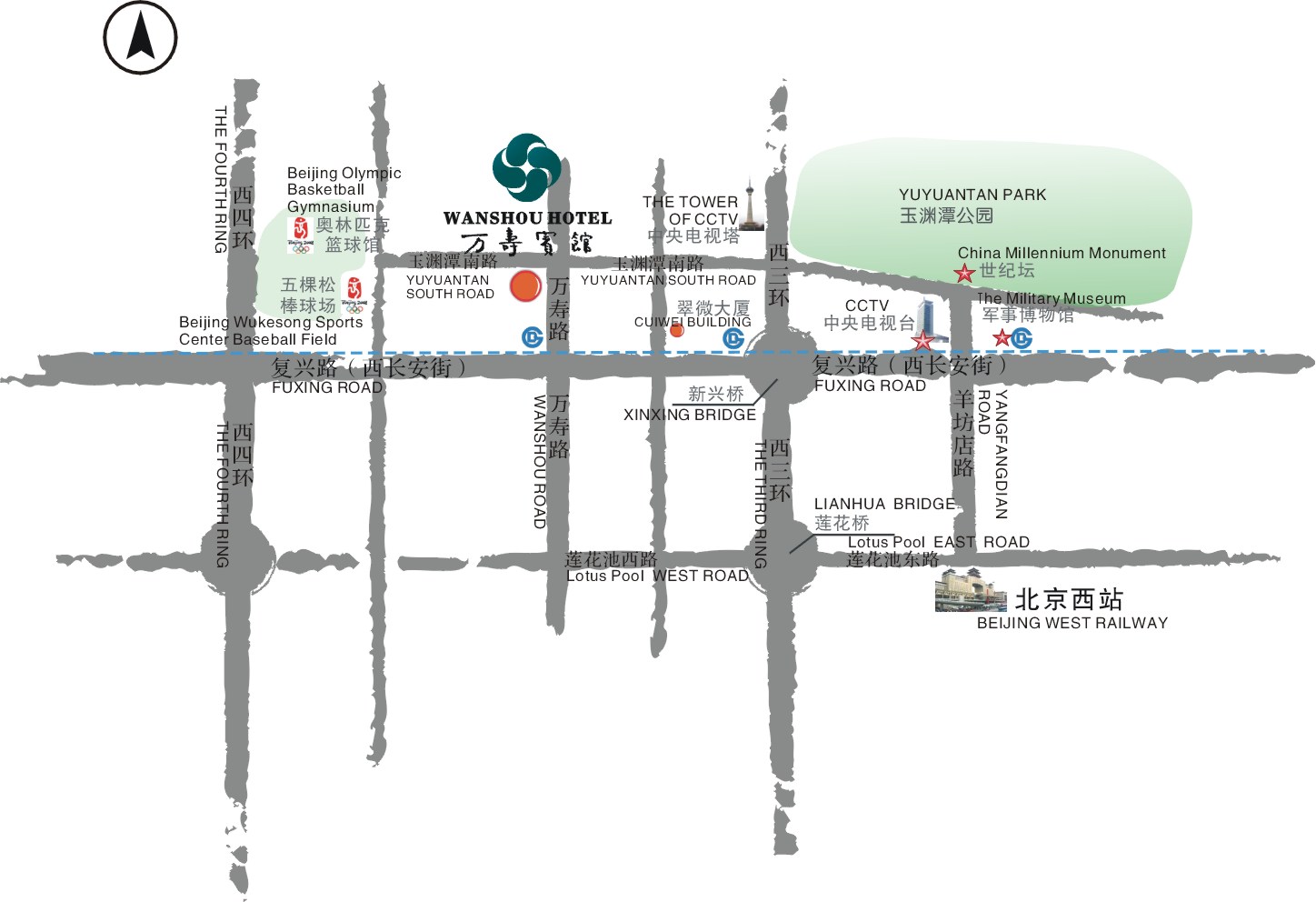 参会企业名单参会企业名单参会企业名单参会企业名单序号企业名称省份参会时间1安徽保成建筑劳务有限公司安徽省2018年9月19日9:302安徽北盛保信建筑劳务有限公司安徽省2018年9月19日9:303安徽博诚建设工程有限公司安徽省2018年9月19日9:304安徽昌瑞建筑劳务有限公司安徽省2018年9月19日9:305安徽城方建筑劳务有限公司安徽省2018年9月19日9:306安徽春国建设劳务有限公司安徽省2018年9月19日9:307安徽大坤建筑劳务有限公司安徽省2018年9月19日9:308安徽电信工程有限责任公司安徽省2018年9月19日9:309安徽东安建筑劳务有限公司安徽省2018年9月19日9:3010安徽东联建筑劳务有限公司安徽省2018年9月19日9:3011安徽东冉建筑劳务有限公司安徽省2018年9月19日9:3012安徽阜阳金京建筑劳务有限公司安徽省2018年9月19日9:3013安徽阜阳荣晟建筑劳务有限公司安徽省2018年9月19日9:3014安徽高远建筑有限公司安徽省2018年9月19日9:3015安徽韩建建筑劳务服务有限公司安徽省2018年9月19日9:3016安徽恒和鼎兴建筑劳务有限公司安徽省2018年9月19日9:3017安徽宏岑建筑工程有限公司安徽省2018年9月19日9:3018安徽宏茂建筑劳务有限公司安徽省2018年9月19日9:3019安徽宏鑫建筑劳务有限公司安徽省2018年9月19日9:3020安徽环融世纪建设工程有限公司安徽省2018年9月19日9:3021安徽嘉亿建筑劳务有限公司安徽省2018年9月19日9:3022安徽建工集团有限公司安徽省2018年9月19日9:3023安徽建弘建筑劳务有限公司安徽省2018年9月19日9:3024安徽建宇建筑劳务有限公司安徽省2018年9月19日9:3025安徽捷汉达建筑劳务有限公司安徽省2018年9月19日9:3026安徽金博元建筑劳务有限公司安徽省2018年9月19日9:3027安徽鲁班建设投资集团有限公司安徽省2018年9月19日9:3028安徽绿升建设集团有限公司安徽省2018年9月19日9:3029安徽儒尚建筑劳务有限公司安徽省2018年9月19日9:3030安徽润京建筑劳务有限公司安徽省2018年9月19日9:3031安徽三和建筑劳务有限公司安徽省2018年9月19日9:3032安徽三建工程有限公司安徽省2018年9月19日9:3033安徽省安庆市皖力建筑劳务有限责任公司安徽省2018年9月19日9:3034安徽省巢湖市兴业建筑劳务有限责任公司安徽省2018年9月19日9:3035安徽省鼎和诚业建筑劳务有限公司安徽省2018年9月19日9:3036安徽省东坤贸安建筑劳务有限公司安徽省2018年9月19日9:3037安徽省阜阳市永昌建筑劳务有限公司安徽省2018年9月19日9:3038安徽省富力建筑劳务有限公司安徽省2018年9月19日9:3039安徽省国瑞建筑劳务有限公司安徽省2018年9月19日9:3040安徽省昊南建筑劳务有限公司安徽省2018年9月19日9:3041安徽省和县第二建筑安装劳务公司安徽省2018年9月19日9:3042安徽省和县第一建筑安装劳务公司安徽省2018年9月19日9:3043安徽省和县建总建筑劳务有限公司安徽省2018年9月19日9:3044安徽省和县三建建筑劳务有限公司安徽省2018年9月19日9:3045安徽省慧达建筑劳务有限责任公司安徽省2018年9月19日9:3046安徽省江淮建设劳务有限公司安徽省2018年9月19日9:3047安徽省京源劳务有限责任公司安徽省2018年9月19日9:3048安徽省临泉县千秋建筑劳务有限公司安徽省2018年9月19日9:3049安徽省六安市蓝天建筑劳务有限公司安徽省2018年9月19日9:3050安徽省马鞍山市华茂建筑劳务有限公司安徽省2018年9月19日9:3051安徽省平安建筑劳务有限公司安徽省2018年9月19日9:3052安徽省青天建筑劳务有限公司安徽省2018年9月19日9:3053安徽省首润建筑工程有限责任公司安徽省2018年9月19日9:3054安徽省顺达建筑劳务有限责任公司安徽省2018年9月19日9:3055安徽省铜陵市华仓建筑劳务有限公司安徽省2018年9月19日9:3056安徽省伟业华盛建筑劳务有限公司安徽省2018年9月19日9:3057安徽省鑫春建筑劳务有限公司安徽省2018年9月19日9:3058安徽省兴旺建筑劳务有限责任公司安徽省2018年9月19日9:3059安徽省中赫勇翔建筑劳务有限公司安徽省2018年9月19日9:3060安徽省中喆建筑劳务有限公司安徽省2018年9月19日9:3061安徽顺祥建筑劳务有限公司安徽省2018年9月19日9:3062安徽天信建筑劳务有限公司安徽省2018年9月19日9:3063安徽铜陵京安建筑劳务有限公司安徽省2018年9月19日9:3064安徽喜福好建筑劳务有限公司安徽省2018年9月19日9:3065安徽先发建筑工程有限公司安徽省2018年9月19日9:3066安徽新思维建筑有限公司安徽省2018年9月19日9:3067安徽鑫悦建筑劳务有限公司安徽省2018年9月19日9:3068安徽雄远建设有限公司安徽省2018年9月19日9:3069安徽旭松建设工程有限公司安徽省2018年9月19日9:3070安徽友谊建筑劳务有限公司安徽省2018年9月19日9:3071安徽雨晨建筑劳务有限公司安徽省2018年9月19日9:3072安徽长城建筑劳务有限责任公司安徽省2018年9月19日9:3073安徽志和建筑劳务有限公司安徽省2018年9月19日9:3074安徽中隧典凯建设工程有限公司安徽省2018年9月19日9:3075安徽中永建筑劳务有限责任公司安徽省2018年9月19日9:3076安徽忠诚建筑劳务有限公司安徽省2018年9月19日9:3077安徽众联电力建设有限公司安徽省2018年9月19日9:3078伯瑞吉建筑工程有限公司安徽省2018年9月19日9:3079巢湖市恒达建筑劳务有限公司安徽省2018年9月19日9:3080凤阳县都城建筑劳务有限公司安徽省2018年9月19日9:3081阜阳市嘉安建筑劳务有限公司安徽省2018年9月19日9:3082阜阳市京顺建筑劳务有限公司安徽省2018年9月19日9:3083含山县华夏建筑劳务有限责任公司安徽省2018年9月19日9:3084合肥达美建筑装饰工程有限责任公司安徽省2018年9月19日9:3085合肥华威建筑劳务有限公司安徽省2018年9月19日9:3086合肥慧昌建筑劳务有限公司安徽省2018年9月19日9:3087合肥建工装饰工程有限责任公司安徽省2018年9月19日9:3088合肥建业建筑劳务有限公司安徽省2018年9月19日9:3089合肥康尔信电力系统有限公司安徽省2018年9月19日9:3090合肥科大立安安全技术股份有限公司安徽省2018年9月19日9:3091合肥浦发建筑装饰工程有限责任公司安徽省2018年9月19日9:3092合肥市京皖建筑劳务有限公司安徽省2018年9月19日9:3093合肥市天通建筑劳务有限公司安徽省2018年9月19日9:3094合肥市伟业建筑劳务有限公司安徽省2018年9月19日9:3095黄山市东安建筑劳务有限责任公司安徽省2018年9月19日9:3096佳伟建设集团有限公司安徽省2018年9月19日9:3097六安市一建劳务有限责任公司安徽省2018年9月19日9:3098六安市张氏路桥建筑劳务有限公司安徽省2018年9月19日9:3099马鞍山慈欣国际经济技术合作有限公司安徽省2018年9月19日9:30100马鞍山路桥工程有限公司安徽省2018年9月19日9:30101马鞍山市宏胜劳务有限责任公司安徽省2018年9月19日9:30102马鞍山市华伟建筑劳务有限公司安徽省2018年9月19日9:30103马鞍山市艺建装饰有限责任公司安徽省2018年9月19日9:30104铜陵市盛平建筑劳务有限责任公司安徽省2018年9月19日9:30105望江恒峰建筑劳务有限公司安徽省2018年9月19日9:30106芜湖鲁班建设劳务有限公司安徽省2018年9月19日9:30107芜湖市基深建筑劳务有限公司安徽省2018年9月19日9:30108芜湖市三立建筑劳务有限公司安徽省2018年9月19日9:30109芜湖市皖腾建筑劳务有限公司安徽省2018年9月19日9:30110中国化学工程第三建设有限公司安徽省2018年9月19日9:30111中煤第七十二工程有限公司安徽省2018年9月19日9:30112中煤第三建设(集团)有限责任公司安徽省2018年9月19日9:30113德京集团股份有限公司福建省2018年9月19日9:30114福建凤凰山装饰工程有限公司福建省2018年9月19日9:30115福建共荣建筑装饰工程有限公司福建省2018年9月19日9:30116福建亨立建设集团有限公司福建省2018年9月19日9:30117福建聚源工程劳务有限公司福建省2018年9月19日9:30118福建联胜装潢有限公司福建省2018年9月19日9:30119福建龙城建工有限公司福建省2018年9月19日9:30120福建荣祥幕墙装饰工程有限公司福建省2018年9月19日9:30121福建三元达通讯股份有限公司福建省2018年9月19日9:30122福建省聚利建设工程有限公司福建省2018年9月19日9:30123福建省茂盛建设工程有限公司福建省2018年9月19日9:30124福建省南铝工程股份有限公司福建省2018年9月19日9:30125福建省仁宏建设发展有限公司福建省2018年9月19日9:30126福建省天闽建筑装饰有限公司福建省2018年9月19日9:30127福建天幕建设有限公司福建省2018年9月19日9:30128福建兴港建工有限公司福建省2018年9月19日9:30129福州景祥建筑劳务有限公司福建省2018年9月19日9:30130冠林电子有限公司福建省2018年9月19日9:30131名筑建工集团有限公司福建省2018年9月19日9:30132平潭综合实验区弘申建筑工程劳务有限公司福建省2018年9月19日9:30133厦门城健建设有限公司福建省2018年9月19日9:30134厦门华丽新建筑装饰集团有限公司福建省2018年9月19日9:30135厦门市港龙装修工程有限公司福建省2018年9月19日9:30136厦门万安智能有限公司福建省2018年9月19日9:30137厦门万里石建筑装饰工程有限公司福建省2018年9月19日9:30138天广消防工程有限公司福建省2018年9月19日9:30139万石建筑装饰有限公司福建省2018年9月19日9:30140中标建设集团股份有限公司福建省2018年9月19日9:30141中城投集团第八工程局有限公司福建省2018年9月19日9:30142中东建设集团有限公司福建省2018年9月19日9:30143中国电建集团航空港建设有限公司福建省2018年9月19日9:30144中核工建设集团第四工程局有限公司福建省2018年9月19日9:30145中建海峡建设发展有限公司福建省2018年9月19日9:30146中泰幕墙装饰有限公司福建省2018年9月19日9:30147中星联丰建设集团有限公司福建省2018年9月19日9:30148准信智慧消防股份有限公司福建省2018年9月19日9:30149甘肃大禹节水集团水利水电工程有限责任公司甘肃省2018年9月19日9:30150甘肃机械化建设工程有限公司甘肃省2018年9月19日9:30151中铁二十一局集团第二工程有限公司甘肃省2018年9月19日9:30152北明软件有限公司广东省2018年9月19日9:30153大潮建设集团有限公司广东省2018年9月19日9:30154佛山市顺德区佳涂乐恒融建筑装饰有限公司广东省2018年9月19日9:30155广东爱得威建设(集团)股份有限公司广东省2018年9月19日9:30156广东柏力机电工程有限公司广东省2018年9月19日9:30157广东冠粤路桥有限公司广东省2018年9月19日9:30158广东韩江工程总承包有限公司广东省2018年9月19日9:30159广东合创工程总承包有限公司广东省2018年9月19日9:30160广东恒力建设工程有限公司广东省2018年9月19日9:30161广东华通装饰工程股份有限公司广东省2018年9月19日9:30162广东金刚特种玻璃工程有限公司广东省2018年9月19日9:30163广东金辉华集团有限公司广东省2018年9月19日9:30164广东景龙建设集团有限公司广东省2018年9月19日9:30165广东龙越建筑工程有限公司广东省2018年9月19日9:30166广东美科设计工程有限公司广东省2018年9月19日9:30167中通服建设有限公司广东省2018年9月19日9:30168广东省华侨建筑装饰有限公司广东省2018年9月19日9:30169广东省建筑装饰集团公司广东省2018年9月19日9:30170广东省美术设计装修工程有限公司广东省2018年9月19日9:30171广东省中港装饰股份有限公司广东省2018年9月19日9:30172广东省装饰有限公司广东省2018年9月19日9:30173广东世纪达建设集团有限公司广东省2018年9月19日9:30174广东五星太阳能股份有限公司广东省2018年9月19日9:30175广东珠江工程总承包有限公司广东省2018年9月19日9:30176广州澳企实验室技术股份有限公司广东省2018年9月19日9:30177广州贝龙环保热力设备股份有限公司广东省2018年9月19日9:30178富利建设集团有限公司广东省2018年9月19日9:30179广州吉原交通工程技术有限公司广东省2018年9月19日9:30180广州市德臣装饰工程有限公司广东省2018年9月19日9:30181广州市耐迪装饰工程有限公司广东省2018年9月19日9:30182广州天医工程技术有限公司广东省2018年9月19日9:30183广州炜林装饰工程有限公司广东省2018年9月19日9:30184广州益新装饰工程有限公司广东省2018年9月19日9:30185广州珠江装修工程有限公司广东省2018年9月19日9:30186浩云科技股份有限公司广东省2018年9月19日9:30187杰创智能科技股份有限公司广东省2018年9月19日9:30188深水海纳水务集团股份有限公司广东省2018年9月19日9:30189深圳城市建筑装饰工程有限公司广东省2018年9月19日9:30190深圳达实智能股份有限公司广东省2018年9月19日9:30191深圳广侨建设股份有限公司广东省2018年9月19日9:30192深圳广田集团股份有限公司广东省2018年9月19日9:30193深圳海外装饰工程有限公司广东省2018年9月19日9:30194深圳宏泰建筑劳务有限公司广东省2018年9月19日9:30195深圳金粤幕墙装饰工程有限公司广东省2018年9月19日9:30196深圳凯捷装饰工程有限公司广东省2018年9月19日9:30197深圳南利装饰集团股份公司广东省2018年9月19日9:30198深圳鹏润建设集团有限公司广东省2018年9月19日9:30199深圳瑞和建筑装饰股份有限公司广东省2018年9月19日9:30200深圳三森装饰集团股份有限公司广东省2018年9月19日9:30201深圳晟骏交通工程有限公司广东省2018年9月19日9:30202深圳时代装饰股份有限公司广东省2018年9月19日9:30203深圳市安星装饰设计工程有限公司广东省2018年9月19日9:30204深圳市宝协建设集团有限公司广东省2018年9月19日9:30205深圳市宝鹰建设集团股份有限公司广东省2018年9月19日9:30206深圳市博大建设集团有限公司广东省2018年9月19日9:30207深圳市创美实业有限公司广东省2018年9月19日9:30208深圳市大众建设集团有限公司广东省2018年9月19日9:30209深圳市戴思乐泳池设备有限公司广东省2018年9月19日9:30210深圳市得益节能科技股份有限公司广东省2018年9月19日9:30211深圳市方大建科集团有限公司广东省2018年9月19日9:30212深圳市广安消防装饰工程有限公司广东省2018年9月19日9:30213深圳市洪涛装饰股份有限公司广东省2018年9月19日9:30214深圳市华剑建设集团有限公司广东省2018年9月19日9:30215深圳市华南装饰集团股份有限公司广东省2018年9月19日9:30216深圳市汇健医疗工程有限公司广东省2018年9月19日9:30217深圳市极尚建筑装饰设计工程有限公司广东省2018年9月19日9:30218深圳市嘉信装饰设计工程有限公司广东省2018年9月19日9:30219深圳市建侨设计装饰工程有限公司广东省2018年9月19日9:30220深圳市建威装饰设计工程有限公司广东省2018年9月19日9:30221深圳市建筑装饰(集团)有限公司广东省2018年9月19日9:30222深圳市建装业集团股份有限公司广东省2018年9月19日9:30223深圳市江佳鸿装饰工程集团有限公司广东省2018年9月19日9:30224深圳市金证科技股份有限公司广东省2018年9月19日9:30225深圳市晶宫设计装饰工程有限公司广东省2018年9月19日9:30226深圳市晶艺装饰设计工程有限公司广东省2018年9月19日9:30227深圳市聚豪装饰工程有限公司广东省2018年9月19日9:30228深圳市凯铭电气照明有限公司广东省2018年9月19日9:30229深圳市康乐菲装饰工程有限公司广东省2018年9月19日9:30230深圳市科顺防水工程有限公司广东省2018年9月19日9:30231深圳市科源建设集团有限公司广东省2018年9月19日9:30232深圳市蓝盾防水工程有限公司广东省2018年9月19日9:30233深圳市立行建筑工程劳务有限公司广东省2018年9月19日9:30234深圳市联点主题装饰设计工程有限公司广东省2018年9月19日9:30235深圳市联丰装饰设计工程有限公司广东省2018年9月19日9:30236深圳市麦驰物联股份有限公司广东省2018年9月19日9:30237深圳市美术装饰工程有限公司广东省2018年9月19日9:30238深圳市美芝装饰设计工程股份有限公司广东省2018年9月19日9:30239深圳市奇信建设集团股份有限公司广东省2018年9月19日9:30240深圳市睿创装饰有限公司广东省2018年9月19日9:30241深圳市润昌游乐文化集团有限公司广东省2018年9月19日9:30242深圳市润林景观设计工程有限公司广东省2018年9月19日9:30243深圳市赛力克建筑科技工程有限公司广东省2018年9月19日9:30244深圳市三鑫科技发展有限公司广东省2018年9月19日9:30245深圳市设计装饰工程有限公司广东省2018年9月19日9:30246深装总建设集团股份有限公司广东省2018年9月19日9:30247深圳市顺洲建设集团有限公司广东省2018年9月19日9:30248深圳市特辰科技股份有限公司广东省2018年9月19日9:30249深圳市特艺达装饰设计工程有限公司广东省2018年9月19日9:30250深圳市天盈隆科技有限公司广东省2018年9月19日9:30251深圳市同为装饰设计工程有限公司广东省2018年9月19日9:30252深圳市万德装饰设计工程有限公司广东省2018年9月19日9:30253深圳市万睿智能科技有限公司广东省2018年9月19日9:30254深圳市维业装饰集团股份有限公司广东省2018年9月19日9:30255深圳市文业装饰设计工程股份有限公司广东省2018年9月19日9:30256深圳市新国俊建筑装饰设计工程有限公司广东省2018年9月19日9:30257深圳市亚高智能科技有限公司广东省2018年9月19日9:30258深圳市亚泰国际建设股份有限公司广东省2018年9月19日9:30259深圳市艺涛装饰设计工程有限公司广东省2018年9月19日9:30260深圳市湛艺建设集团有限公司广东省2018年9月19日9:30261深圳长城装饰集团有限公司广东省2018年9月19日9:30262深圳市中航装饰设计工程有限公司广东省2018年9月19日9:30263深圳市中建南方建设集团有限公司广东省2018年9月19日9:30264深圳市中建南方建筑工程劳务有限公司广东省2018年9月19日9:30265深圳市中科建设集团有限公司广东省2018年9月19日9:30266深圳市中兰环保科技股份有限公司广东省2018年9月19日9:30267深圳市中深装建设集团有限公司广东省2018年9月19日9:30268深圳市中饰南方建设工程有限公司广东省2018年9月19日9:30269深圳市中鑫建筑装饰工程集团有限公司广东省2018年9月19日9:30270深圳市中正信科技发展有限公司广东省2018年9月19日9:30271深圳市中装建设集团股份有限公司广东省2018年9月19日9:30272深圳市卓宝科技股份有限公司广东省2018年9月19日9:30273深圳市卓艺装饰设计工程有限公司广东省2018年9月19日9:30274深圳市坐标建筑装饰工程股份有限公司广东省2018年9月19日9:30275深圳新科特种装饰工程有限公司广东省2018年9月19日9:30276深圳新艺华建筑装饰工程有限公司广东省2018年9月19日9:30277深圳远鹏装饰集团有限公司广东省2018年9月19日9:30278深圳粤源建设有限责任公司广东省2018年9月19日9:30279深圳中海建筑有限公司广东省2018年9月19日9:30280深圳中航幕墙工程有限公司广东省2018年9月19日9:30281深圳中集天达空港设备有限公司广东省2018年9月19日9:30282深圳中建劳务有限公司广东省2018年9月19日9:30283深圳中消仁利建筑劳务分包有限公司广东省2018年9月19日9:30284深圳中壹建设工程有限公司广东省2018年9月19日9:30285深圳洲际建筑装饰集团有限公司广东省2018年9月19日9:30286铁科院(深圳)特种工程有限公司广东省2018年9月19日9:30287中国华西企业有限公司广东省2018年9月19日9:30288中国南海工程有限公司广东省2018年9月19日9:30289中国能源建设集团广东火电工程有限公司广东省2018年9月19日9:30290中建钢构有限公司广东省2018年9月19日9:30291中建深圳装饰有限公司广东省2018年9月19日9:30292中山盛兴股份有限公司广东省2018年9月19日9:30293中山市环保产业有限公司广东省2018年9月19日9:30294中时讯通信建设有限公司广东省2018年9月19日9:30295珠海华发景龙建设有限公司广东省2018年9月19日9:30296珠海市红海幕墙有限公司广东省2018年9月19日9:30297珠海兴业绿色建筑科技有限公司广东省2018年9月19日9:30298广西建工集团第四建筑工程有限责任公司广西壮族自治区2018年9月19日9:30299广西苏中达科智能工程有限公司广西壮族自治区2018年9月19日9:30300广西兴地建设工程有限公司广西壮族自治区2018年9月19日9:30301贵州鼎工建筑劳务有限公司贵州省2018年9月19日9:30302贵州建工集团第一建筑工程有限责任公司贵州省2018年9月19日9:30303贵州建工集团有限公司贵州省2018年9月19日9:30304贵州鲸黔劳务有限公司贵州省2018年9月19日9:30305贵州林达劳务有限公司贵州省2018年9月19日9:30306铜仁市方圆建筑工程劳务有限公司贵州省2018年9月19日9:30307长城建业工程有限公司贵州省2018年9月19日9:30308中铁五局集团有限公司贵州省2018年9月19日9:30309遵义市聚源建筑劳务有限责任公司贵州省2018年9月19日9:30310海南建设工程股份有限公司海南省2018年9月19日9:30311海南瑞安盛达机电工程有限公司海南省2018年9月19日9:30312海南唯视雅科工程服务有限公司海南省2018年9月19日9:30313航天海鹰安全技术工程有限公司海南省2018年9月19日9:30314保定晨兴建筑工程有限公司河北省2018年9月19日9:30315保定宏浩建筑工程有限公司河北省2018年9月19日9:30316保定建业集团立发建筑工程有限公司河北省2018年9月19日9:30317保定建业集团有限公司河北省2018年9月19日9:30318保定龙溪建筑劳务分包有限公司河北省2018年9月19日9:30319保定市昊诚建设工程有限公司河北省2018年9月19日9:30320保定市金石建筑工程有限责任公司河北省2018年9月19日9:30321保定市开阳建筑有限责任公司河北省2018年9月19日9:30322保定市蓝鼎华建筑有限责任公司河北省2018年9月19日9:30323保定市蓝天伟业建筑工程有限公司河北省2018年9月19日9:30324保定市隆岳建筑有限责任公司河北省2018年9月19日9:30325保定市顺天建筑工程有限公司河北省2018年9月19日9:30326保定市天安建筑工程有限公司河北省2018年9月19日9:30327保定市天地建筑工程有限公司河北省2018年9月19日9:30328保定市万丰建筑工程有限公司河北省2018年9月19日9:30329保定市兴升建筑工程有限公司河北省2018年9月19日9:30330保定市旭鹏建筑有限公司河北省2018年9月19日9:30331保定市亿荣建筑工程有限责任公司河北省2018年9月19日9:30332保定市裕升建筑安装股份有限公司河北省2018年9月19日9:30333保定市源成建筑工程有限公司河北省2018年9月19日9:30334保定市远辉建筑工程有限公司河北省2018年9月19日9:30335保定天诚建筑工程有限公司河北省2018年9月19日9:30336保定天力劳务有限公司河北省2018年9月19日9:30337保定祥发建筑工程有限公司河北省2018年9月19日9:30338保定欣达制冷空调工程有限公司河北省2018年9月19日9:30339保定兴国市政建筑工程有限公司河北省2018年9月19日9:30340保定旭阳建筑工程有限公司河北省2018年9月19日9:30341保定中北建筑劳务有限公司河北省2018年9月19日9:30342北方工程设计研究院有限公司河北省2018年9月19日9:30343北罡建设工程有限公司河北省2018年9月19日9:30344北旺建设集团建筑劳务分包有限公司河北省2018年9月19日9:30345北旺建设集团有限公司河北省2018年9月19日9:30346博信通信股份有限公司河北省2018年9月19日9:30347沧县诚信建筑有限公司河北省2018年9月19日9:30348沧州阔扬建筑劳务有限公司河北省2018年9月19日9:30349沧州市开元建设劳务有限公司河北省2018年9月19日9:30350沧州市万盛建筑劳务有限公司河北省2018年9月19日9:30351昌黎天通建筑劳务有限公司河北省2018年9月19日9:30352承德丰泰建设集团有限责任公司河北省2018年9月19日9:30353承德恒泰劳务有限公司河北省2018年9月19日9:30354承德华仕达建筑工程有限公司河北省2018年9月19日9:30355承德建民建筑劳务有限公司河北省2018年9月19日9:30356承德京宇建筑劳务有限公司河北省2018年9月19日9:30357承德平泰建筑有限公司河北省2018年9月19日9:30358承德市宇合建设劳务有限公司河北省2018年9月19日9:30359承德新城建筑工程有限公司河北省2018年9月19日9:30360承德鑫祥建筑工程有限责任公司河北省2018年9月19日9:30361承德兴泰劳务有限责任公司河北省2018年9月19日9:30362承德长城建设集团有限公司河北省2018年9月19日9:30363大厂回族自治县大建劳务有限公司河北省2018年9月19日9:30364大名县京大建设劳务有限公司河北省2018年9月19日9:30365大元建业集团股份有限公司河北省2018年9月19日9:30366定兴县华强建筑工程有限公司河北省2018年9月19日9:30367定州市诚信建筑工程有限公司河北省2018年9月19日9:30368定州市城宇建筑工程有限公司河北省2018年9月19日9:30369定州市国强建筑工程有限公司河北省2018年9月19日9:30370定州市海源建筑工程有限公司河北省2018年9月19日9:30371定州市华瑞建设工程有限公司河北省2018年9月19日9:30372定州市辉丰建设工程有限公司河北省2018年9月19日9:30373定州市建安建筑工程有限公司河北省2018年9月19日9:30374定州市京洲建筑有限公司河北省2018年9月19日9:30375定州市兰达建筑工程有限公司河北省2018年9月19日9:30376定州市蓝宇建筑工程有限公司河北省2018年9月19日9:30377定州市鲁泰建筑工程有限公司河北省2018年9月19日9:30378定州市润福建设工程有限公司河北省2018年9月19日9:30379定州市胜德建筑工程有限公司河北省2018年9月19日9:30380定州市兴城建筑工程有限公司河北省2018年9月19日9:30381定州市兴达建设工程有限公司河北省2018年9月19日9:30382定州市泳皓建筑工程有限公司河北省2018年9月19日9:30383定州市宇丰建筑工程有限公司河北省2018年9月19日9:30384定州市中宸建筑工程有限公司河北省2018年9月19日9:30385定州市住总建筑工程有限公司河北省2018年9月19日9:30386丰宁满族自治县天明建筑劳务分包有限公司河北省2018年9月19日9:30387高碑店市单单幕墙有限责任公司河北省2018年9月19日9:30388高碑店市建筑企业(集团)公司河北省2018年9月19日9:30389高碑店市圣世恒业建筑有限责任公司河北省2018年9月19日9:30390高碑店市欣泰建筑工程有限责任公司河北省2018年9月19日9:30391故城县保信建筑劳务有限公司河北省2018年9月19日9:30392故城县冀奥建筑安装有限公司河北省2018年9月19日9:30393邯郸市创伟建筑劳务分包有限公司河北省2018年9月19日9:30394邯郸市革辛建筑劳务有限公司河北省2018年9月19日9:30395邯郸市海盛建筑劳务分包有限公司河北省2018年9月19日9:30396邯郸市邯二建筑工程有限公司河北省2018年9月19日9:30397邯郸市嘉鑫建筑劳务分包工程有限公司河北省2018年9月19日9:30398邯郸市金宇建安劳务有限公司河北省2018年9月19日9:30399邯郸市京鑫建筑劳务分包有限公司河北省2018年9月19日9:30400邯郸市万通建筑劳务分包有限公司河北省2018年9月19日9:30401邯郸市谐和建筑劳务分包有限公司河北省2018年9月19日9:30402邯郸市鑫隆建筑劳务分包有限公司河北省2018年9月19日9:30403邯郸市兴辰建筑安装劳务分包有限公司河北省2018年9月19日9:30404邯郸市兴海建筑劳务有限责任公司河北省2018年9月19日9:30405邯郸市兴泰建筑劳务有限公司河北省2018年9月19日9:30406邯郸市卓立建筑工程劳务有限公司河北省2018年9月19日9:30407河北奥润顺达窗业有限公司河北省2018年9月19日9:30408河北白云建筑装饰集团有限责任公司河北省2018年9月19日9:30409河北保定城乡建设集团有限责任公司河北省2018年9月19日9:30410河北保信建筑工程有限公司河北省2018年9月19日9:30411河北博施建筑工程有限公司河北省2018年9月19日9:30412河北朝晖建筑劳务分包有限公司河北省2018年9月19日9:30413河北成昊建筑工程有限公司河北省2018年9月19日9:30414河北成源建筑劳务分包有限公司河北省2018年9月19日9:30415河北诚信万鑫建筑劳务有限公司河北省2018年9月19日9:30416河北璀煜建筑劳务分包有限公司河北省2018年9月19日9:30417河北大地建设科技有限公司河北省2018年9月19日9:30418河北电信设计咨询有限公司河北省2018年9月19日9:30419河北定兴城建建筑有限公司河北省2018年9月19日9:30420河北东方石油建设工程有限公司河北省2018年9月19日9:30421河北豪迈建筑劳务分包有限公司河北省2018年9月19日9:30422河北合源建筑工程有限公司河北省2018年9月19日9:30423河北恒大建筑机械租赁有限公司河北省2018年9月19日9:30424河北恒万建筑劳务分包有限公司河北省2018年9月19日9:30425河北洪亨建筑劳务有限公司河北省2018年9月19日9:30426河北鸿志建筑安装工程有限公司河北省2018年9月19日9:30427河北华隆市政工程有限公司河北省2018年9月19日9:30428河北华鲁建设集团有限公司河北省2018年9月19日9:30429河北华强科技开发有限公司河北省2018年9月19日9:30430河北惠华电子科技有限公司河北省2018年9月19日9:30431河北佳意空调净化工程有限公司河北省2018年9月19日9:30432河北嘉润建筑工程有限公司河北省2018年9月19日9:30433河北建工集团有限责任公司河北省2018年9月19日9:30434河北建工集团装饰工程有限公司河北省2018年9月19日9:30435河北建贸建筑工程有限责任公司河北省2018年9月19日9:30436河北建设集团股份有限公司河北省2018年9月19日9:30437河北建设集团天辰建筑工程有限公司河北省2018年9月19日9:30438河北建设集团装饰工程有限公司河北省2018年9月19日9:30439河北金鼎建筑工程集团有限责任公司河北省2018年9月19日9:30440河北金品建筑工程集团有限责任公司河北省2018年9月19日9:30441河北京鹏外派劳务派遣有限公司河北省2018年9月19日9:30442河北京西建设集团有限公司河北省2018年9月19日9:30443河北久建建筑装饰工程有限公司河北省2018年9月19日9:30444河北凯安建筑劳务分包有限公司河北省2018年9月19日9:30445河北恺艺斯管道工程集团有限公司河北省2018年9月19日9:30446河北康城建设集团有限公司河北省2018年9月19日9:30447河北科力空调工程有限公司河北省2018年9月19日9:30448河北克丰建筑劳务分包有限公司河北省2018年9月19日9:30449河北龙港建筑安装工程有限公司河北省2018年9月19日9:30450河北龙腾建设劳务有限公司河北省2018年9月19日9:30451河北龙熙建筑安装有限公司河北省2018年9月19日9:30452河北千鼎隆建筑劳务分包有限公司河北省2018年9月19日9:30453河北乔阳建筑劳务分包有限公司河北省2018年9月19日9:30454河北仁泰建筑劳务分包有限公司河北省2018年9月19日9:30455河北仁信建筑劳务分包有限公司河北省2018年9月19日9:30456河北容达劳务有限公司河北省2018年9月19日9:30457河北润城建筑工程有限公司河北省2018年9月19日9:30458河北三砫建筑劳务分包有限公司河北省2018年9月19日9:30459河北省大城县京城建筑工程劳务分包有限公司河北省2018年9月19日9:30460河北省第四建筑工程有限公司河北省2018年9月19日9:30461河北省凯盛建筑安装工程集团有限公司河北省2018年9月19日9:30462河北省魏县第一建筑劳务有限公司河北省2018年9月19日9:30463河北省武强县建筑劳务有限公司河北省2018年9月19日9:30464河北省涿州市建筑安装工程公司河北省2018年9月19日9:30465河北舜天建筑工程有限公司河北省2018年9月19日9:30466河北泰星建筑工程有限公司河北省2018年9月19日9:30467河北腾跃建筑劳务分包有限公司河北省2018年9月19日9:30468河北天宏建筑工程有限责任公司河北省2018年9月19日9:30469河北天强建筑工程有限公司河北省2018年9月19日9:30470河北天森建工集团有限公司河北省2018年9月19日9:30471河北天泰建筑劳务有限公司河北省2018年9月19日9:30472河北天昕建设集团有限公司河北省2018年9月19日9:30473河北天雄建筑工程有限公司河北省2018年9月19日9:30474河北铁建工程有限公司河北省2018年9月19日9:30475河北铁为建筑安装工程有限公司河北省2018年9月19日9:30476河北万亮建筑劳务开发有限公司河北省2018年9月19日9:30477河北玺逸建筑劳务分包有限公司河北省2018年9月19日9:30478河北霞光电力工程集团有限公司河北省2018年9月19日9:30479河北新大地建设工程有限公司河北省2018年9月19日9:30480河北新华幕墙有限公司河北省2018年9月19日9:30481河北信久和建筑劳务分包有限公司河北省2018年9月19日9:30482河北星太建设工程有限公司河北省2018年9月19日9:30483河北星太装饰集团有限公司河北省2018年9月19日9:30484河北兴奥建筑安装工程有限公司河北省2018年9月19日9:30485河北兴森建筑劳务分包有限公司河北省2018年9月19日9:30486河北雄威建筑工程有限公司河北省2018年9月19日9:30487河北旭隆建设有限公司河北省2018年9月19日9:30488河北邺奇建筑工程有限公司河北省2018年9月19日9:30489河北亿安工程技术股份有限公司河北省2018年9月19日9:30490河北亿涛建筑劳务分包有限公司河北省2018年9月19日9:30491河北溢德管道安装工程有限公司河北省2018年9月19日9:30492河北永久建设劳务有限公司河北省2018年9月19日9:30493河北永兴建筑工程有限公司河北省2018年9月19日9:30494河北玉川建筑工程有限责任公司河北省2018年9月19日9:30495河北豫龙建工集团有限公司河北省2018年9月19日9:30496河北源华建筑劳务分包有限公司河北省2018年9月19日9:30497河北粤华装饰工程有限公司河北省2018年9月19日9:30498河北运盛建筑装饰工程有限公司河北省2018年9月19日9:30499河北泽业建筑劳务分包有限公司河北省2018年9月19日9:30500河北张跃建筑劳务分包有限公司河北省2018年9月19日9:30501河北长达建筑工程有限公司河北省2018年9月19日9:30502河北振川建筑劳务分包有限公司河北省2018年9月19日9:30503河北正乾建筑劳务分包有限公司河北省2018年9月19日9:30504河北正术建筑劳务分包有限公司河北省2018年9月19日9:30505河北政华建业建筑劳务有限公司河北省2018年9月19日9:30506河北中保建设集团有限责任公司河北省2018年9月19日9:30507河北中北建筑装饰工程有限公司河北省2018年9月19日9:30508河北中凯建设工程有限公司河北省2018年9月19日9:30509河北中硕建筑工程有限公司河北省2018年9月19日9:30510衡水鹏翔建筑劳务有限公司河北省2018年9月19日9:30511华北建设集团有限公司河北省2018年9月19日9:30512华北铁建建设有限公司河北省2018年9月19日9:30513华都国际建设集团有限公司河北省2018年9月19日9:30514华艺博展装饰有限公司河北省2018年9月19日9:30515捷成建筑装饰工程有限公司河北省2018年9月19日9:30516金大陆展览装饰有限公司河北省2018年9月19日9:30517金环建设集团有限公司河北省2018年9月19日9:30518宽城诚信劳务分包有限公司河北省2018年9月19日9:30519涞水县福泰建筑工程有限公司河北省2018年9月19日9:30520涞水县环京建设工程有限责任公司河北省2018年9月19日9:30521涞水县兴发建筑劳务有限公司河北省2018年9月19日9:30522涞水新城建筑工程有限公司河北省2018年9月19日9:30523廊坊欧鹏门窗有限公司河北省2018年9月19日9:30524廊坊生达建筑劳务有限公司河北省2018年9月19日9:30525廊坊市奥瑞特建筑装饰有限公司河北省2018年9月19日9:30526廊坊市建航混凝土有限公司河北省2018年9月19日9:30527廊坊市圣恒东建筑工程劳务有限公司河北省2018年9月19日9:30528廊坊市粤港龙汇建筑装饰工程有限公司河北省2018年9月19日9:30529廊坊兴丽格建筑装饰有限公司河北省2018年9月19日9:30530临漳县阳光建筑劳务有限责任公司河北省2018年9月19日9:30531隆化县天翔建筑劳务有限公司河北省2018年9月19日9:30532南宫市东方建设工程有限责任公司河北省2018年9月19日9:30533平山县天元建筑劳务有限公司河北省2018年9月19日9:30534迁安市首迁建筑劳务分包有限公司河北省2018年9月19日9:30535迁安市中凯建筑劳务分包有限公司河北省2018年9月19日9:30536秦皇岛渤海铝幕墙装饰工程有限公司河北省2018年9月19日9:30537秦皇岛昌建建筑劳务有限公司河北省2018年9月19日9:30538秦皇岛金发建筑劳务有限公司河北省2018年9月19日9:30539秦皇岛秦渤幕墙装饰工程有限公司河北省2018年9月19日9:30540秦皇岛神雕起重设备有限公司河北省2018年9月19日9:30541秦皇岛伟师建筑装饰工程设计有限公司河北省2018年9月19日9:30542秦皇岛兴龙建设工程有限公司河北省2018年9月19日9:30543青县腾达建筑劳务分包有限公司河北省2018年9月19日9:30544曲阳县熙韵建筑工程有限公司河北省2018年9月19日9:30545曲阳县中天建筑劳务有限公司河北省2018年9月19日9:30546三河市贵勇建筑劳务有限公司河北省2018年9月19日9:30547深州市第三建筑劳务分包有限公司河北省2018年9月19日9:30548石家庄常宏建筑装饰工程有限公司河北省2018年9月19日9:30549石家庄宏强建筑劳务分包有限公司河北省2018年9月19日9:30550石家庄聚贤建筑工程劳务分包有限公司河北省2018年9月19日9:30551石家庄桥安建筑劳务有限公司河北省2018年9月19日9:30552石家庄尚辰建筑劳务有限公司河北省2018年9月19日9:30553石家庄燕冀建筑工程有限公司河北省2018年9月19日9:30554石家庄展浩建筑工程有限公司河北省2018年9月19日9:30555唐山曹妃甸二十二冶工程技术有限公司河北省2018年9月19日9:30556唐山鼎程建筑劳务分包有限公司河北省2018年9月19日9:30557唐山盾石建筑工程有限责任公司河北省2018年9月19日9:30558唐山通达建筑劳务分包有限公司河北省2018年9月19日9:30559唐山鑫和盛劳务服务有限公司河北省2018年9月19日9:30560唐县诚信建筑劳务有限公司河北省2018年9月19日9:30561唐县红阳建筑劳务有限公司河北省2018年9月19日9:30562唐县薪欣建筑劳务有限公司河北省2018年9月19日9:30563唐县兴宇建筑劳务有限公司河北省2018年9月19日9:30564唐县亿通建筑劳务有限公司河北省2018年9月19日9:30565天保建设集团有限公司河北省2018年9月19日9:30566望都县鑫宇建筑安装有限公司河北省2018年9月19日9:30567香河恒泰建筑有限公司河北省2018年9月19日9:30568香河万利通实业有限公司河北省2018年9月19日9:30569辛集市第二建筑工程劳务分包有限公司河北省2018年9月19日9:30570辛集市第二建筑有限责任公司河北省2018年9月19日9:30571易县恒昌建筑工程有限公司河北省2018年9月19日9:30572易县天龙建筑劳务有限公司河北省2018年9月19日9:30573易县燕都建设有限公司河北省2018年9月19日9:30574张家口市宝焱建筑工程有限责任公司河北省2018年9月19日9:30575张家口市汇兴建筑劳务有限公司河北省2018年9月19日9:30576张家口市中和建筑安装工程有限公司河北省2018年9月19日9:30577中承华宇建设集团有限公司河北省2018年9月19日9:30578中电科工程建设有限公司河北省2018年9月19日9:30579中国兵器工业北方勘察设计研究院有限公司河北省2018年9月19日9:30580中国电子系统工程第四建设有限公司河北省2018年9月19日9:30581中国二十二冶集团有限公司河北省2018年9月19日9:30582中国化学工程第十三建设有限公司河北省2018年9月19日9:30583中海外交通建设有限公司河北省2018年9月19日9:30584中建正信建设工程有限公司河北省2018年9月19日9:30585中京建设集团有限公司河北省2018年9月19日9:30586中盟联旭国际建设集团有限公司河北省2018年9月19日9:30587中为建筑工程有限公司河北省2018年9月19日9:30588中益诚达建设集团有限公司河北省2018年9月19日9:30589中兆海山建筑装饰工程有限公司河北省2018年9月19日9:30590涿州浩然路安交通设施器材有限公司河北省2018年9月19日9:30591涿州蓝天网架有限公司河北省2018年9月19日9:30592涿州市恒鑫建筑安装有限公司河北省2018年9月19日9:30593涿州市南马建筑工程有限责任公司河北省2018年9月19日9:30594大庆市金山建筑安装工程有限公司黑龙江省2018年9月19日9:30595东宁丽致建筑装饰工程有限公司黑龙江省2018年9月19日9:30596哈尔滨安装建设有限责任公司黑龙江省2018年9月19日9:30597哈尔滨鹏辉防水工程有限公司黑龙江省2018年9月19日9:30598黑龙江博润建筑装饰工程有限公司黑龙江省2018年9月19日9:30599黑龙江电信国脉工程股份有限公司黑龙江省2018年9月19日9:30600黑龙江国光建筑装饰工程有限公司黑龙江省2018年9月19日9:30601黑龙江民航建筑安装工程有限公司黑龙江省2018年9月19日9:30602黑龙江省博石建筑安装有限责任公司黑龙江省2018年9月19日9:30603黑龙江省国美建筑装饰工程有限公司黑龙江省2018年9月19日9:30604黑龙江省建筑安装集团有限公司黑龙江省2018年9月19日9:30605黑龙江省睿智方圆建筑工程有限公司黑龙江省2018年9月19日9:30606华日建设集团有限公司黑龙江省2018年9月19日9:30607伊春宏发建筑工程有限公司黑龙江省2018年9月19日9:30608吉林豪力建筑装饰工程有限公司吉林省2018年9月19日9:30609吉林省交通基础设施科技有限公司吉林省2018年9月19日9:30610吉林省君林实业集团有限公司吉林省2018年9月19日9:30611吉林省茗翔建设工程有限公司吉林省2018年9月19日9:30612吉林省新土木建设工程有限责任公司吉林省2018年9月19日9:30613吉林市吉津建筑劳务有限责任公司吉林省2018年9月19日9:30614中通国脉通信股份有限公司吉林省2018年9月19日9:30615宏发建设有限公司江西省2018年9月19日9:30616江西方兴科技有限公司江西省2018年9月19日9:30617江西省恒康建设有限公司江西省2018年9月19日9:30618江西省中宁建筑工程有限公司江西省2018年9月19日9:30619江西中煤建设集团有限公司江西省2018年9月19日9:30620金昌建设有限公司江西省2018年9月19日9:30621金光道环境建设集团有限公司江西省2018年9月19日9:30622美华建设有限公司江西省2018年9月19日9:30623思创数码科技股份有限公司江西省2018年9月19日9:30624泰豪科技股份有限公司江西省2018年9月19日9:30625中恒建设集团有限公司江西省2018年9月19日9:30626中康建设管理股份有限公司江西省2018年9月19日9:30627中铁二十四局集团新余工程有限公司江西省2018年9月19日9:30628中铁十二局集团有限公司江西省2018年9月19日9:30629安阳建力集团有限公司河南省2018年9月19日14:30630安阳建设(集团)劳务有限责任公司河南省2018年9月19日14:30631安阳京泰建筑有限责任公司河南省2018年9月19日14:30632安阳市豫丰建筑劳务有限责任公司河南省2018年9月19日14:30633安阳县京鑫建设劳务有限责任公司河南省2018年9月19日14:30634百年金海科技有限公司河南省2018年9月19日14:30635封丘县城市建设工程有限公司河南省2018年9月19日14:30636封丘县建筑安装劳务有限公司河南省2018年9月19日14:30637福元鼎安装工程有限公司河南省2018年9月19日14:30638固始东方路桥建筑有限公司河南省2018年9月19日14:30639河南北方城建集团劳务有限公司河南省2018年9月19日14:30640河南昌蒲建筑工程劳务有限公司河南省2018年9月19日14:30641河南大成建设劳务有限公司河南省2018年9月19日14:30642河南德恒建设工程有限公司河南省2018年9月19日14:30643河南和信装饰工程有限公司河南省2018年9月19日14:30644河南恒富建筑工程有限公司河南省2018年9月19日14:30645河南华旗京建工程有限公司河南省2018年9月19日14:30646河南华泰建筑防水工程有限公司河南省2018年9月19日14:30647河南嘉强建筑集团有限公司河南省2018年9月19日14:30648河南金泰建设工程有限公司河南省2018年9月19日14:30649河南锦达建设有限公司河南省2018年9月19日14:30650河南京大建设工程有限公司河南省2018年9月19日14:30651河南精诚建设劳务有限公司河南省2018年9月19日14:30652河南开祥建筑集团有限公司河南省2018年9月19日14:30653河南开宇建筑有限公司河南省2018年9月19日14:30654河南隆鑫建筑劳务有限公司河南省2018年9月19日14:30655河南七建工程集团有限公司河南省2018年9月19日14:30656河南省安泰防水防腐工程有限公司河南省2018年9月19日14:30657河南省博文建安劳务有限公司河南省2018年9月19日14:30658河南省第二建设集团有限公司河南省2018年9月19日14:30659河南省防腐保温开发有限公司河南省2018年9月19日14:30660河南省防腐企业集团有限公司河南省2018年9月19日14:30661河南省宏力建筑劳务有限公司河南省2018年9月19日14:30662河南省鸿瑞建筑劳务有限公司河南省2018年9月19日14:30663河南省华峰建设工程有限责任公司河南省2018年9月19日14:30664河南省佳兴建筑市政工程有限公司河南省2018年9月19日14:30665河南省建安防水防腐工程有限公司河南省2018年9月19日14:30666河南省京鑫建筑劳务有限公司河南省2018年9月19日14:30667河南省京豫建筑劳务有限公司河南省2018年9月19日14:30668河南省京苑建设有限责任公司河南省2018年9月19日14:30669河南省龙海建筑工程有限公司河南省2018年9月19日14:30670河南省陆丰振兴建筑劳务有限公司河南省2018年9月19日14:30671河南省鸣川建筑劳务有限公司河南省2018年9月19日14:30672河南省润锋基实业(集团)有限公司河南省2018年9月19日14:30673河南省特种防腐有限公司河南省2018年9月19日14:30674河南省天地建筑防水工程有限公司河南省2018年9月19日14:30675河南省天鸿建筑劳务有限公司河南省2018年9月19日14:30676河南省通信工程局有限责任公司河南省2018年9月19日14:30677河南省新蒲劳务承包有限公司河南省2018年9月19日14:30678河南省新泰建设工程有限公司河南省2018年9月19日14:30679河南省新兴建筑劳务有限公司河南省2018年9月19日14:30680河南省兴科防腐防水工程有限公司河南省2018年9月19日14:30681河南省永诚建筑劳务有限公司河南省2018年9月19日14:30682河南省永阳建设有限公司河南省2018年9月19日14:30683河南省永阳建筑劳务有限公司河南省2018年9月19日14:30684河南省豫林建筑劳务有限公司河南省2018年9月19日14:30685河南省中创建筑工程有限公司河南省2018年9月19日14:30686河南晟基建筑装饰工程有限公司河南省2018年9月19日14:30687河南天凯建设工程有限公司河南省2018年9月19日14:30688河南淅川县创远建筑劳务有限公司河南省2018年9月19日14:30689河南信昌建筑工程有限公司河南省2018年9月19日14:30690河南豫盛建筑安装工程劳务有限公司河南省2018年9月19日14:30691河南豫通盛鼎工程建设有限公司河南省2018年9月19日14:30692河南长顺建筑劳务有限公司河南省2018年9月19日14:30693河南长兴建设集团有限公司河南省2018年9月19日14:30694河南筑诚建筑工程有限公司河南省2018年9月19日14:30695红旗渠建设集团有限公司河南省2018年9月19日14:30696华安安装工程有限公司河南省2018年9月19日14:30697华都集团滑县华泰建设发展有限公司河南省2018年9月19日14:30698滑县豫鹏宏建建筑工程有限公司河南省2018年9月19日14:30699聚辉有限公司河南省2018年9月19日14:30700开封市第六建筑工程有限公司河南省2018年9月19日14:30701林州建总建筑工程有限公司河南省2018年9月19日14:30702林州市方圆建设工程有限公司河南省2018年9月19日14:30703林州市京林建设劳务有限责任公司河南省2018年9月19日14:30704内乡宇达建设劳务有限公司河南省2018年9月19日14:30705濮阳京兴建筑劳务有限公司河南省2018年9月19日14:30706濮阳市京华建筑安装有限公司河南省2018年9月19日14:30707濮阳市蓝盾建筑劳务有限公司河南省2018年9月19日14:30708濮阳市瑞安建设劳务有限公司河南省2018年9月19日14:30709濮阳市三源建设工程有限公司河南省2018年9月19日14:30710濮阳市鑫润建安劳务有限公司河南省2018年9月19日14:30711濮阳市鑫兴建设劳务有限公司河南省2018年9月19日14:30712濮阳市长存建筑劳务有限公司河南省2018年9月19日14:30713商丘市国基建筑安装有限公司河南省2018年9月19日14:30714商丘市鑫来建筑劳务分包工程有限公司河南省2018年9月19日14:30715商丘市豫建建筑工程有限公司河南省2018年9月19日14:30716商丘市豫兴建设劳务有限公司河南省2018年9月19日14:30717商丘众达建筑劳务分包有限公司河南省2018年9月19日14:30718商水县全中劳务分包有限公司河南省2018年9月19日14:30719睢县新生建设劳务有限公司河南省2018年9月19日14:30720泰宏建设发展有限公司河南省2018年9月19日14:30721西平县盛华鸿建筑安装有限公司河南省2018年9月19日14:30722新蒲建设集团有限公司河南省2018年9月19日14:30723新县繁荣建筑劳务有限公司河南省2018年9月19日14:30724新乡市帝源建筑劳务有限公司河南省2018年9月19日14:30725新乡市建蒲建筑工程有限公司河南省2018年9月19日14:30726新乡市蒲城建筑工程有限公司河南省2018年9月19日14:30727新乡市通衢建筑工程有限公司河南省2018年9月19日14:30728新乡市万邦建筑劳务有限公司河南省2018年9月19日14:30729信阳市第二建筑劳务有限公司河南省2018年9月19日14:30730信阳市骏轩建筑劳务有限责任公司河南省2018年9月19日14:30731许昌智能继电器股份有限公司河南省2018年9月19日14:30732杨刚建设集团有限公司河南省2018年9月19日14:30733郑州瑞孚净化股份有限公司河南省2018年9月19日14:30734郑州鑫山建筑劳务有限公司河南省2018年9月19日14:30735中城建第十工程局集团有限公司河南省2018年9月19日14:30736中国机械工业第四建设工程有限公司河南省2018年9月19日14:30737中国建筑第七工程局有限公司河南省2018年9月19日14:30738中国通信建设第四工程局有限公司河南省2018年9月19日14:30739中国有色金属工业第六冶金建设有限公司河南省2018年9月19日14:30740中基建工防水装饰集团有限公司河南省2018年9月19日14:30741中建七局建筑装饰工程有限公司河南省2018年9月19日14:30742中建投工程技术有限公司河南省2018年9月19日14:30743中建投建设集团有限公司河南省2018年9月19日14:30744中铁七局集团有限公司河南省2018年9月19日14:30745中铁十五局集团城市建设工程有限公司河南省2018年9月19日14:30746中油石化建设工程有限公司河南省2018年9月19日14:30747周口安达隆业建设工程有限公司河南省2018年9月19日14:30748周口市祥华建筑劳务有限公司河南省2018年9月19日14:30749周口市兴鹿建筑劳务有限公司河南省2018年9月19日14:30750湖北爱翔越建筑劳务有限公司湖北省2018年9月19日14:30751湖北八方鸿运劳务有限公司湖北省2018年9月19日14:30752湖北风神净化空调设备工程有限公司湖北省2018年9月19日14:30753湖北福泰建筑装饰工程有限公司湖北省2018年9月19日14:30754湖北合瑞劳务有限公司湖北省2018年9月19日14:30755湖北宏鑫建设集团有限公司湖北省2018年9月19日14:30756湖北鸿福劳务有限公司湖北省2018年9月19日14:30757湖北金巢建设集团有限公司湖北省2018年9月19日14:30758湖北亮又亮装饰工程有限公司湖北省2018年9月19日14:30759湖北凌志装饰工程有限公司湖北省2018年9月19日14:30760湖北美亚达新型建材集团有限公司湖北省2018年9月19日14:30761湖北谦和建筑劳务有限公司湖北省2018年9月19日14:30762湖北省地质勘察基础工程有限公司湖北省2018年9月19日14:30763湖北省工业建筑集团安装工程有限公司湖北省2018年9月19日14:30764湖北省恒泰建筑劳务有限公司湖北省2018年9月19日14:30765湖北省瑞丰建筑劳务有限公司湖北省2018年9月19日14:30766湖北盛鼎劳务有限公司湖北省2018年9月19日14:30767湖北顺达建设集团有限公司湖北省2018年9月19日14:30768湖北松亚建筑工程有限公司湖北省2018年9月19日14:30769湖北天力建筑劳务有限公司湖北省2018年9月19日14:30770湖北雅美装饰工程有限公司湖北省2018年9月19日14:30771湖北移山建筑工程有限公司湖北省2018年9月19日14:30772湖北亿通建筑劳务有限公司湖北省2018年9月19日14:30773湖北永诚建设发展有限公司湖北省2018年9月19日14:30774湖北远大建筑劳务有限责任公司湖北省2018年9月19日14:30775湖北远洋辉煌建筑工程有限公司湖北省2018年9月19日14:30776湖北长安建设集团股份有限公司湖北省2018年9月19日14:30777湖北中豫防水工程有限公司湖北省2018年9月19日14:30778湖北洲天建设集团有限公司湖北省2018年9月19日14:30779黄冈市振环建筑安装工程有限责任公司湖北省2018年9月19日14:30780山河建设集团有限公司湖北省2018年9月19日14:30781盛隆电气集团电力工程有限公司湖北省2018年9月19日14:30782武汉百乐美建筑装饰工程有限公司湖北省2018年9月19日14:30783武汉东冲建筑劳务有限公司湖北省2018年9月19日14:30784武汉东崛建筑劳务有限公司湖北省2018年9月19日14:30785武汉鸿图节能技术有限公司湖北省2018年9月19日14:30786武汉荆祥建设工程有限公司湖北省2018年9月19日14:30787武汉军子建筑工程有限公司湖北省2018年9月19日14:30788武汉科贝科技股份有限公司湖北省2018年9月19日14:30789武汉凌云建筑装饰工程有限公司湖北省2018年9月19日14:30790武汉农尚环境股份有限公司湖北省2018年9月19日14:30791武汉三重建设工程有限公司湖北省2018年9月19日14:30792武汉市德泽建筑劳务有限公司湖北省2018年9月19日14:30793武汉天石建筑劳务分包有限公司湖北省2018年9月19日14:30794武汉炫义锜建筑劳务服务有限公司湖北省2018年9月19日14:30795襄阳市市政工程总公司湖北省2018年9月19日14:30796孝昌县天祥建筑工程有限责任公司湖北省2018年9月19日14:30797孝感市楚燕建筑劳务有限责任公司湖北省2018年9月19日14:30798孝感市春兴建筑劳务有限责任公司湖北省2018年9月19日14:30799孝感市力天建筑劳务有限责任公司湖北省2018年9月19日14:30800孝感市双德建筑工程有限责任公司湖北省2018年9月19日14:30801孝感市天成宏业建筑工程有限公司湖北省2018年9月19日14:30802新能量科技股份有限公司湖北省2018年9月19日14:30803中国一冶集团有限公司湖北省2018年9月19日14:30804中建三局第三建设工程有限责任公司湖北省2018年9月19日14:30805中建三局第一建设工程有限责任公司湖北省2018年9月19日14:30806中建三局集团有限公司湖北省2018年9月19日14:30807中建三局智能技术有限公司湖北省2018年9月19日14:30808中铁七局集团第四工程有限公司湖北省2018年9月19日14:30809中铁十一局集团有限公司湖北省2018年9月19日14:30810常德华网电力建设有限公司湖南省2018年9月19日14:30811港湘建设有限公司湖南省2018年9月19日14:30812湖南高城消防实业有限公司湖南省2018年9月19日14:30813湖南华天装饰有限公司湖南省2018年9月19日14:30814湖南建工集团有限公司湖南省2018年9月19日14:30815湖南江南建筑工程有限公司湖南省2018年9月19日14:30816湖南六建机电安装有限责任公司湖南省2018年9月19日14:30817湖南六建联发安装施工有限责任公司湖南省2018年9月19日14:30818湖南六建联旺施工有限责任公司湖南省2018年9月19日14:30819湖南明达建设集团有限公司湖南省2018年9月19日14:30820湖南明和科技工程发展有限公司湖南省2018年9月19日14:30821湖南秋实建筑劳务有限公司湖南省2018年9月19日14:30822湖南神舟防水有限公司湖南省2018年9月19日14:30823湖南省第二工程有限公司湖南省2018年9月19日14:30824湖南省工业设备安装有限公司湖南省2018年9月19日14:30825湖南省金凯园林集团有限公司湖南省2018年9月19日14:30826湖南省沙坪建设有限公司湖南省2018年9月19日14:30827湖南省沙田建筑工程有限责任公司湖南省2018年9月19日14:30828湖南省新湘送变电建设有限公司湖南省2018年9月19日14:30829湖南省益瑞建筑装饰工程有限公司湖南省2018年9月19日14:30830湖南望新建设集团股份有限公司湖南省2018年9月19日14:30831湖南欣荣建设有限公司湖南省2018年9月19日14:30832湖南新华联建设工程有限公司湖南省2018年9月19日14:30833湖南新宇装饰设计工程有限公司湖南省2018年9月19日14:30834湖南星宇集团有限公司湖南省2018年9月19日14:30835湖南远大建工股份有限公司湖南省2018年9月19日14:30836晖晏建筑劳务有限责任公司湖南省2018年9月19日14:30837吉粤建设工程股份有限公司湖南省2018年9月19日14:30838五矿二十三冶建设集团第四工程有限公司湖南省2018年9月19日14:30839五矿二十三冶建设集团有限公司湖南省2018年9月19日14:30840张家界市桑植县成升建筑劳务有限公司湖南省2018年9月19日14:30841长沙广大建筑装饰有限公司湖南省2018年9月19日14:30842中国建筑第五工程局有限公司湖南省2018年9月19日14:30843中建五局工业设备安装有限公司湖南省2018年9月19日14:30844中铁城建集团有限公司湖南省2018年9月19日14:30845株洲合力电磁工程有限公司湖南省2018年9月19日14:30846宝德照明集团有限公司江苏省2018年9月19日14:30847宝典电气集团有限公司江苏省2018年9月19日14:30848博尔建设集团有限公司江苏省2018年9月19日14:30849常泰建设集团有限公司江苏省2018年9月19日14:30850常州恒云华安建筑劳务有限公司江苏省2018年9月19日14:30851常州金盾智能工程有限公司江苏省2018年9月19日14:30852常州金坛国华建筑安装劳务有限公司江苏省2018年9月19日14:30853常州金坛建设工程有限公司江苏省2018年9月19日14:30854常州金坛长江建筑安装劳务有限公司江苏省2018年9月19日14:30855常州市金洪建筑安装劳务有限公司江苏省2018年9月19日14:30856常州市金坛建润建筑劳务有限公司江苏省2018年9月19日14:30857常州市金坛建业劳务有限公司江苏省2018年9月19日14:30858常州市金坛建筑劳务有限公司江苏省2018年9月19日14:30859常州市金坛建总建设工程有限公司江苏省2018年9月19日14:30860常州市金坛金鼎建设工程有限公司江苏省2018年9月19日14:30861常州市金坛金周建筑安装劳务有限公司江苏省2018年9月19日14:30862常州市金坛劳务开发有限公司江苏省2018年9月19日14:30863常州市金坛区广顺建筑安装劳务有限公司江苏省2018年9月19日14:30864常州市金坛区瑞迪建筑安装劳务有限公司江苏省2018年9月19日14:30865常州市金坛唐王建筑工程有限公司江苏省2018年9月19日14:30866常州市绿洲园林建筑工程有限公司江苏省2018年9月19日14:30867常州市神州园林建设有限公司江苏省2018年9月19日14:30868常州市天陆建筑安装工程有限公司江苏省2018年9月19日14:30869常州市天宁市政绿化工程有限公司江苏省2018年9月19日14:30870东台市水利建设有限公司江苏省2018年9月19日14:30871高邮市金润达建设工程有限公司江苏省2018年9月19日14:30872高邮市兴邮建筑劳务有限公司江苏省2018年9月19日14:30873海门市设备安装工程有限公司江苏省2018年9月19日14:30874鸿佳集团有限公司江苏省2018年9月19日14:30875淮安安盛建设工程有限公司江苏省2018年9月19日14:30876淮安搏宇建筑劳务工程有限公司江苏省2018年9月19日14:30877淮安市宏宇建筑劳务有限公司江苏省2018年9月19日14:30878淮安市中球盾构技术服务有限公司江苏省2018年9月19日14:30879坚永机电工程(苏州)有限公司江苏省2018年9月19日14:30880江苏爱玛集团有限公司江苏省2018年9月19日14:30881江苏宝安建设有限公司江苏省2018年9月19日14:30882江苏宝丰建设有限公司江苏省2018年9月19日14:30883江苏常金建设工程有限公司江苏省2018年9月19日14:30884江苏创迎建设有限公司江苏省2018年9月19日14:30885江苏达海智能系统股份有限公司江苏省2018年9月19日14:30886江苏大都建设工程有限公司江苏省2018年9月19日14:30887江苏大汉建设实业集团有限责任公司江苏省2018年9月19日14:30888江苏大美天第文化产业有限公司江苏省2018年9月19日14:30889江苏大筑建设工程有限公司江苏省2018年9月19日14:30890江苏帝邦建设工程有限公司江苏省2018年9月19日14:30891江苏帝都建设工程有限公司江苏省2018年9月19日14:30892江苏顶盛劳务有限公司江苏省2018年9月19日14:30893江苏鼎鑫建设工程有限公司江苏省2018年9月19日14:30894江苏福星建设工程有限公司江苏省2018年9月19日14:30895江苏富成建设工程有限公司江苏省2018年9月19日14:30896江苏富京建筑工程有限公司江苏省2018年9月19日14:30897江苏高骏建设劳务有限公司江苏省2018年9月19日14:30898江苏广达建设工程集团有限公司江苏省2018年9月19日14:30899江苏广宇建设集团有限公司江苏省2018年9月19日14:30900江苏国泰消防工程技术有限公司江苏省2018年9月19日14:30901江苏海凡建筑劳务有限公司江苏省2018年9月19日14:30902江苏海航建设工程有限公司江苏省2018年9月19日14:30903江苏汉皇安装集团有限公司江苏省2018年9月19日14:30904江苏汉宇建筑有限公司江苏省2018年9月19日14:30905江苏豪翔工业设备安装有限公司江苏省2018年9月19日14:30906江苏和风建筑装饰设计有限公司江苏省2018年9月19日14:30907江苏恒久钢构有限公司江苏省2018年9月19日14:30908江苏恒龙装饰工程有限公司江苏省2018年9月19日14:30909江苏恒信建筑劳务有限公司江苏省2018年9月19日14:30910江苏弘坤建设工程有限公司江苏省2018年9月19日14:30911江苏弘盛建设工程集团有限公司江苏省2018年9月19日14:30912江苏宏远建设集团有限公司江苏省2018年9月19日14:30913江苏鸿升装饰工程有限公司江苏省2018年9月19日14:30914江苏沪港装饰有限公司江苏省2018年9月19日14:30915江苏沪宁钢机股份有限公司江苏省2018年9月19日14:30916江苏华安工程有限公司江苏省2018年9月19日14:30917江苏华滨建筑公司江苏省2018年9月19日14:30918江苏华东地质建设集团有限公司江苏省2018年9月19日14:30919江苏华东建设基础工程有限公司江苏省2018年9月19日14:30920江苏华坤建设工程有限公司江苏省2018年9月19日14:30921江苏华泰建设工程有限公司江苏省2018年9月19日14:30922江苏华泰装饰工程有限公司江苏省2018年9月19日14:30923江苏华特建筑装饰股份有限公司江苏省2018年9月19日14:30924江苏华宇装饰集团有限公司江苏省2018年9月19日14:30925江苏环华建筑装饰工程有限公司江苏省2018年9月19日14:30926江苏环亚医用科技集团股份有限公司江苏省2018年9月19日14:30927江苏慧居建筑科技有限公司江苏省2018年9月19日14:30928江苏慧勤建筑劳务有限公司江苏省2018年9月19日14:30929江苏吉顺水利建设工程有限公司江苏省2018年9月19日14:30930江苏嘉诚净化设备科技有限公司江苏省2018年9月19日14:30931江苏建宏建筑安装劳务有限公司江苏省2018年9月19日14:30932江苏建设控股集团有限公司江苏省2018年9月19日14:30933江苏建宇建设集团有限公司江苏省2018年9月19日14:30934江苏江安集团有限公司江苏省2018年9月19日14:30935江苏江都建设集团劳务合作有限公司江苏省2018年9月19日14:30936江苏江都建设集团有限公司江苏省2018年9月19日14:30937江苏杰中杰建设工程劳务有限公司江苏省2018年9月19日14:30938江苏金蟾装饰工程有限公司江苏省2018年9月19日14:30939江苏金谷园建设有限公司江苏省2018年9月19日14:30940江苏金铭建筑劳务有限公司 江苏省2018年9月19日14:30941江苏金泰恒辰劳务有限公司江苏省2018年9月19日14:30942江苏金坛第一建筑安装工程有限公司江苏省2018年9月19日14:30943江苏金坛建工集团有限公司江苏省2018年9月19日14:30944江苏金坛市政建设有限公司江苏省2018年9月19日14:30945江苏金祥建设工程有限公司江苏省2018年9月19日14:30946江苏精潭建设工程有限公司江苏省2018年9月19日14:30947江苏靖安工业设备安装有限公司江苏省2018年9月19日14:30948江苏达实久信医疗科技有限公司江苏省2018年9月19日14:30949江苏溧阳建设集团有限公司江苏省2018年9月19日14:30950江苏南国建设集团有限公司江苏省2018年9月19日14:30951江苏南通二建集团有限公司江苏省2018年9月19日14:30952江苏南通六建集团福辰劳务有限公司江苏省2018年9月19日14:30953江苏南通六建建设集团有限公司江苏省2018年9月19日14:30954江苏南通三建集团股份有限公司江苏省2018年9月19日14:30955江苏南通三建建筑装饰有限公司江苏省2018年9月19日14:30956江苏南通三建装饰装潢有限公司江苏省2018年9月19日14:30957江苏七彩虹建筑装饰工程有限公司江苏省2018年9月19日14:30958江苏启安建设集团有限公司江苏省2018年9月19日14:30959江苏瑞迪装饰工程有限公司江苏省2018年9月19日14:30960江苏三江机电工程有限公司江苏省2018年9月19日14:30961江苏三棱智慧物联发展股份有限公司江苏省2018年9月19日14:30962江苏森邦建筑劳务有限公司江苏省2018年9月19日14:30963江苏少游建筑劳务有限公司江苏省2018年9月19日14:30964江苏省工业设备安装集团有限公司江苏省2018年9月19日14:30965江苏省国立建设发展有限公司江苏省2018年9月19日14:30966江苏省华建建设股份有限公司江苏省2018年9月19日14:30967江苏省建安劳务有限公司江苏省2018年9月19日14:30968江苏省建工集团有限公司江苏省2018年9月19日14:30969江苏省建工集团装饰工程有限公司江苏省2018年9月19日14:30970江苏省建工劳务有限公司江苏省2018年9月19日14:30971江苏省建设集团有限公司江苏省2018年9月19日14:30972江苏省建筑工程集团劳务有限公司江苏省2018年9月19日14:30973江苏省建筑工程集团有限公司江苏省2018年9月19日14:30974江苏省江建集团有限公司江苏省2018年9月19日14:30975江苏省金荣建筑安装劳务有限公司江苏省2018年9月19日14:30976江苏省苏中建设集团股份有限公司江苏省2018年9月19日14:30977江苏省一建建筑装修装饰有限公司江苏省2018年9月19日14:30978江苏省装饰工程集团有限公司江苏省2018年9月19日14:30979江苏省装饰幕墙工程有限公司江苏省2018年9月19日14:30980江苏圣通建设集团有限公司江苏省2018年9月19日14:30981江苏双远建筑劳务有限公司江苏省2018年9月19日14:30982江苏顺通建设集团有限公司江苏省2018年9月19日14:30983江苏天畅建设有限公司江苏省2018年9月19日14:30984江苏天目建设集团有限公司江苏省2018年9月19日14:30985江苏天宇建工劳务有限公司江苏省2018年9月19日14:30986江苏天宇建设集团有限公司江苏省2018年9月19日14:30987江苏通泰建筑工程劳务有限公司江苏省2018年9月19日14:30988江苏通州二建建设工程有限公司江苏省2018年9月19日14:30989江苏万融工程科技有限公司江苏省2018年9月19日14:30990江苏万顺安装防腐工程有限公司江苏省2018年9月19日14:30991江苏威达建设有限公司江苏省2018年9月19日14:30992江苏卧牛山保温防水技术有限公司江苏省2018年9月19日14:30993江苏翔宇建筑劳务工程有限公司江苏省2018年9月19日14:30994江苏协和装饰工程有限公司江苏省2018年9月19日14:30995江苏新空间建设工程有限公司江苏省2018年9月19日14:30996江苏新菱建设劳务工程有限公司江苏省2018年9月19日14:30997江苏新润建筑安装工程有限公司江苏省2018年9月19日14:30998江苏鑫迪建筑劳务有限公司江苏省2018年9月19日14:30999江苏鑫洋装饰工程有限公司江苏省2018年9月19日14:301000江苏兴厦建设工程集团有限公司江苏省2018年9月19日14:301001江苏兴伟建设有限公司江苏省2018年9月19日14:301002江苏雄国文化产业集团有限公司江苏省2018年9月19日14:301003江苏盐城二建集团第一工程有限公司江苏省2018年9月19日14:301004江苏扬州建工建设集团有限公司江苏省2018年9月19日14:301005江苏宜安建设有限公司江苏省2018年9月19日14:301006江苏永信建筑劳务有限公司江苏省2018年9月19日14:301007江苏元辰安装集团有限公司江苏省2018年9月19日14:301008江苏振中建设有限公司江苏省2018年9月19日14:301009江苏镇润建工劳务有限公司江苏省2018年9月19日14:301010江苏正太建筑劳务有限公司江苏省2018年9月19日14:301011江苏中厚建筑劳务有限公司江苏省2018年9月19日14:301012江苏中建盈科自动化工程有限公司江苏省2018年9月19日14:301013江苏中南建筑产业集团有限责任公司江苏省2018年9月19日14:301014江苏中润建设集团有限公司江苏省2018年9月19日14:301015江苏中涂涂装工程有限公司江苏省2018年9月19日14:301016江苏中望建设有限公司江苏省2018年9月19日14:301017江苏中盐建设工程有限公司江苏省2018年9月19日14:301018江苏中益建设工程有限公司江苏省2018年9月19日14:301019江苏紫浪装饰装璜有限公司江苏省2018年9月19日14:301020江阴市克林净化工程有限公司江苏省2018年9月19日14:301021金螳螂精装科技(苏州)有限公司江苏省2018年9月19日14:301022句容市创新建设工程有限公司江苏省2018年9月19日14:301023句容市京展建筑有限公司江苏省2018年9月19日14:301024空间易家装饰工程(江苏)有限公司江苏省2018年9月19日14:301025昆山日门建筑装饰有限公司江苏省2018年9月19日14:301026龙海建设集团有限公司江苏省2018年9月19日14:301027龙信建设集团有限公司江苏省2018年9月19日14:301028绿美艺环境建设集团有限公司江苏省2018年9月19日14:301029南京常春劳务有限公司江苏省2018年9月19日14:301030南京畅隆建筑劳务有限公司江苏省2018年9月19日14:301031南京东大智能化系统有限公司江苏省2018年9月19日14:301032南京枫叶能源工程有限公司江苏省2018年9月19日14:301033南京广博装饰股份有限公司江苏省2018年9月19日14:301034南京广润工程劳务有限公司江苏省2018年9月19日14:301035南京海外天衡劳务有限公司江苏省2018年9月19日14:301036南京宏疆国尚建设有限公司江苏省2018年9月19日14:301037南京汇通志远建筑工程有限公司江苏省2018年9月19日14:301038南京金泰劳务有限公司江苏省2018年9月19日14:301039南京金中建幕墙装饰有限公司江苏省2018年9月19日14:301040南京锦斯泰劳务有限公司江苏省2018年9月19日14:301041南京洛普股份有限公司江苏省2018年9月19日14:301042南京名高工程实业有限公司江苏省2018年9月19日14:301043南京三惠建设工程股份有限公司江苏省2018年9月19日14:301044南京天溯自动化控制系统有限公司江苏省2018年9月19日14:301045南京消防器材股份有限公司江苏省2018年9月19日14:301046南京萧国建筑工程有限公司江苏省2018年9月19日14:301047南京长岛建设工程有限公司江苏省2018年9月19日14:301048南通奥建建筑安装工程有限公司江苏省2018年9月19日14:301049南通博文建筑劳务有限公司江苏省2018年9月19日14:301050南通达鼎琪建筑劳务有限公司江苏省2018年9月19日14:301051南通德邦建筑劳务有限公司江苏省2018年9月19日14:301052南通非攻建设劳务有限公司江苏省2018年9月19日14:301053南通海澜建筑劳务有限公司江苏省2018年9月19日14:301054南通恒通建设工程劳务有限公司江苏省2018年9月19日14:301055南通华鼎建筑劳务有限公司江苏省2018年9月19日14:301056南通华荣建设集团有限公司江苏省2018年9月19日14:301057南通惠蒲劳务有限公司江苏省2018年9月19日14:301058南通建工集团股份有限公司江苏省2018年9月19日14:301059南通建总建筑劳务有限公司江苏省2018年9月19日14:301060南通金原建设工程有限公司江苏省2018年9月19日14:301061南通九华建设工程有限公司江苏省2018年9月19日14:301062南通名安建筑劳务有限公司江苏省2018年9月19日14:301063南通铭邦建设工程劳务有限公司江苏省2018年9月19日14:301064南通群兴建筑安装劳务有限公司江苏省2018年9月19日14:301065南通三建建筑劳务有限公司江苏省2018年9月19日14:301066南通仕华建设工程有限公司江苏省2018年9月19日14:301067南通市大同建筑劳务有限公司江苏省2018年9月19日14:301068南通市第八建筑劳务合作有限公司江苏省2018年9月19日14:301069南通市丰润建安工程劳务有限公司江苏省2018年9月19日14:301070南通市建筑装饰装璜有限公司江苏省2018年9月19日14:301071南通市鹏程建筑劳务有限公司江苏省2018年9月19日14:301072南通市苏中建筑劳务有限公司江苏省2018年9月19日14:301073南通市裕成建设有限公司江苏省2018年9月19日14:301074南通四建工程劳务有限公司江苏省2018年9月19日14:301075南通四建集团有限公司江苏省2018年9月19日14:301076南通通博设备安装工程有限公司江苏省2018年9月19日14:301077南通通装建筑劳务有限公司江苏省2018年9月19日14:301078南通兴盛建筑劳务承包有限公司江苏省2018年9月19日14:301079南通扬子设备安装有限公司江苏省2018年9月19日14:301080南通烨海建筑劳务有限公司江苏省2018年9月19日14:301081南通宇渊建筑劳务有限公司江苏省2018年9月19日14:301082南通裕成建筑劳务有限公司江苏省2018年9月19日14:301083南通约书亚建设工程劳务有限公司江苏省2018年9月19日14:301084南通智富建设工程有限公司江苏省2018年9月19日14:301085南通众艺建筑安装工程有限公司江苏省2018年9月19日14:301086南通卓强建设集团有限公司江苏省2018年9月19日14:301087启东市启安劳务有限公司江苏省2018年9月19日14:301088如皋市中源劳务有限公司江苏省2018年9月19日14:301089苏华建设集团有限公司江苏省2018年9月19日14:301090苏州朝阳建筑劳务有限公司江苏省2018年9月19日14:301091苏州承志装饰有限公司江苏省2018年9月19日14:301092苏州工业设备安装集团有限公司江苏省2018年9月19日14:301093苏州金鼎建筑装饰工程有限公司江苏省2018年9月19日14:301094苏州金螳螂建筑装饰股份有限公司江苏省2018年9月19日14:301095苏州金螳螂文化发展股份有限公司江苏省2018年9月19日14:301096苏州俊昆建筑劳务有限公司江苏省2018年9月19日14:301097苏州柯利达装饰股份有限公司江苏省2018年9月19日14:301098苏州朗捷通智能科技有限公司江苏省2018年9月19日14:301099苏州美瑞德建筑装饰有限公司江苏省2018年9月19日14:301100苏州顺龙建设集团有限公司江苏省2018年9月19日14:301101苏州万业装饰工程有限公司江苏省2018年9月19日14:301102泰兴市润桦建筑工程有限公司江苏省2018年9月19日14:301103泰兴市中兴建设劳务有限公司江苏省2018年9月19日14:301104泰州市恒盛通建筑劳务有限公司江苏省2018年9月19日14:301105泰州市华辰建设工程劳务有限公司江苏省2018年9月19日14:301106泰州市华兴建设工程劳务有限公司江苏省2018年9月19日14:301107泰州市建泰劳务有限公司江苏省2018年9月19日14:301108泰州市康红建设工程劳务有限公司江苏省2018年9月19日14:301109泰州市正兴建筑劳务有限公司江苏省2018年9月19日14:301110特灵空调系统(中国)有限公司江苏省2018年9月19日14:301111通州建总集团有限公司江苏省2018年9月19日14:301112无锡恒尚装饰工程有限公司江苏省2018年9月19日14:301113吴江市林森空调净化工程有限公司江苏省2018年9月19日14:301114新华盛节能科技股份有限公司江苏省2018年9月19日14:301115新日源建设集团有限公司江苏省2018年9月19日14:301116新沂市天宇建筑工程有限责任公司江苏省2018年9月19日14:301117星裕建设发展有限责任公司江苏省2018年9月19日14:301118兴化市兴龙建筑劳务有限公司江苏省2018年9月19日14:301119宿迁市恒祥建筑劳务有限公司江苏省2018年9月19日14:301120宿迁市华宇建筑劳务有限公司江苏省2018年9月19日14:301121宿迁市建设工程劳务有限公司江苏省2018年9月19日14:301122宿迁市良信建筑劳务有限公司江苏省2018年9月19日14:301123宿迁市钟吾建设工程劳务有限公司江苏省2018年9月19日14:301124徐州汉源建设集团有限公司江苏省2018年9月19日14:301125徐州金恒建筑工程劳务有限公司江苏省2018年9月19日14:301126徐州市康苑建筑劳务有限公司江苏省2018年9月19日14:301127徐州通域空间结构有限公司江苏省2018年9月19日14:301128徐州鑫铭劳务有限公司江苏省2018年9月19日14:301129亚翔系统集成科技(苏州)股份有限公司江苏省2018年9月19日14:301130盐城诚润建筑劳务有限公司江苏省2018年9月19日14:301131盐城丰达建设工程有限公司江苏省2018年9月19日14:301132盐城金林建设工程有限公司江苏省2018年9月19日14:301133盐城隆兴达建筑劳务有限公司江苏省2018年9月19日14:301134盐城市宝翔建设有限公司江苏省2018年9月19日14:301135盐城市华丰建设工程劳务有限公司江苏省2018年9月19日14:301136盐城市建安建设工程劳务有限公司江苏省2018年9月19日14:301137盐城市京华建筑工程有限公司江苏省2018年9月19日14:301138盐城市晟远建设工程有限公司江苏省2018年9月19日14:301139盐城市苏厦建设集团有限公司江苏省2018年9月19日14:301140扬州富盛建筑劳务有限公司江苏省2018年9月19日14:301141扬州华瑞建筑劳务有限公司江苏省2018年9月19日14:301142扬州龙川劳务有限公司江苏省2018年9月19日14:301143扬州日模邗沟装饰工程有限公司江苏省2018年9月19日14:301144扬州晟辉建筑工程有限公司江苏省2018年9月19日14:301145扬州市江都区金马劳务有限公司江苏省2018年9月19日14:301146扬州市金盛劳务有限公司江苏省2018年9月19日14:301147扬州新华建筑工程劳务有限公司江苏省2018年9月19日14:301148扬州易整装璜有限公司江苏省2018年9月19日14:301149仪征市心诚建筑劳务有限公司江苏省2018年9月19日14:301150镇江市华建工程劳务有限公司江苏省2018年9月19日14:301151正太集团有限公司江苏省2018年9月19日14:301152中安建设安装集团有限公司江苏省2018年9月19日14:301153中国电子系统工程第二建设有限公司江苏省2018年9月19日14:301154中国江苏国际经济技术合作集团有限公司江苏省2018年9月19日14:301155中坚建设有限公司江苏省2018年9月19日14:301156中建安装工程有限公司江苏省2018年9月19日14:301157中建八局第三建设有限公司江苏省2018年9月19日14:301158中科建工集团有限公司江苏省2018年9月19日14:301159中兴建设有限公司江苏省2018年9月19日14:301160中易建设有限公司江苏省2018年9月19日14:301161鞍钢附企建筑安装公司辽宁省2018年9月19日14:301162鞍钢建设集团有限公司辽宁省2018年9月19日14:301163鞍山市鑫堉异型材门窗有限公司辽宁省2018年9月19日14:301164大连博翔科技发展有限公司辽宁省2018年9月19日14:301165大连宏建达建筑劳务有限公司辽宁省2018年9月19日14:301166大连宏泰电力安装工程有限公司辽宁省2018年9月19日14:301167大连洪川建筑劳务有限公司辽宁省2018年9月19日14:301168大连佳尔泰建筑劳务有限公司辽宁省2018年9月19日14:301169大连建工机电安装工程有限公司辽宁省2018年9月19日14:301170大连凯杰建设有限公司辽宁省2018年9月19日14:301171大连市建设工程集团有限公司辽宁省2018年9月19日14:301172大连鑫诚装饰装修有限公司辽宁省2018年9月19日14:301173大连正源装饰装修工程股份有限公司辽宁省2018年9月19日14:301174锦州锦华科技有限责任公司辽宁省2018年9月19日14:301175宽甸尼西建筑劳务服务有限公司辽宁省2018年9月19日14:301176辽河油田建设有限公司辽宁省2018年9月19日14:301177辽宁城建劳务工程有限公司辽宁省2018年9月19日14:301178辽宁宏远装饰工程有限公司辽宁省2018年9月19日14:301179辽宁金麒麟建设工程股份有限公司辽宁省2018年9月19日14:301180辽宁秦恒建筑节能工程有限公司辽宁省2018年9月19日14:301181辽宁圣宸建筑工程有限公司辽宁省2018年9月19日14:301182辽宁四方建设工程有限公司辽宁省2018年9月19日14:301183辽宁泰丰铝业装饰工程有限公司辽宁省2018年9月19日14:301184辽宁万旗建设工程有限公司辽宁省2018年9月19日14:301185辽宁易林装饰工程管理股份有限公司辽宁省2018年9月19日14:301186辽宁雨虹门窗有限公司辽宁省2018年9月19日14:301187辽宁禹王防水工程有限公司辽宁省2018年9月19日14:301188辽宁正安电力工程有限公司辽宁省2018年9月19日14:301189沈阳宝通门业有限公司辽宁省2018年9月19日14:301190沈阳北方建设股份有限公司辽宁省2018年9月19日14:301191沈阳成荣机电设备安装工程有限公司辽宁省2018年9月19日14:301192沈阳高逸工程有限公司辽宁省2018年9月19日14:301193沈阳工业安装工程股份有限公司辽宁省2018年9月19日14:301194沈阳华航科技有限公司辽宁省2018年9月19日14:301195沈阳汇通智联电子工程设计安装有限公司辽宁省2018年9月19日14:301196沈阳金兴建筑工程劳务分包有限公司辽宁省2018年9月19日14:301197沈阳军鼎建筑幕墙工程有限公司辽宁省2018年9月19日14:301198沈阳君成钢构彩板工程有限公司辽宁省2018年9月19日14:301199沈阳肯创鑫鼎工程有限公司辽宁省2018年9月19日14:301200沈阳黎明门窗幕墙制造安装工程有限公司辽宁省2018年9月19日14:301201沈阳瑞通建筑劳务服务有限公司辽宁省2018年9月19日14:301202沈阳沈飞集团铝业幕墙工程有限公司辽宁省2018年9月19日14:301203沈阳沈飞旭达建筑安装工程有限责任公司辽宁省2018年9月19日14:301204沈阳天马医药工程安装有限公司辽宁省2018年9月19日14:301205沈阳天泰建筑安装工程有限公司辽宁省2018年9月19日14:301206沈阳禹杰防水工程有限公司辽宁省2018年9月19日14:301207沈阳远大铝业工程有限公司辽宁省2018年9月19日14:301208沈阳中达建筑工程有限公司辽宁省2018年9月19日14:301209泰通建设集团有限公司辽宁省2018年9月19日14:301210中际三立装饰集团有限公司辽宁省2018年9月19日14:301211中铁九局集团有限公司辽宁省2018年9月19日14:301212巴彦淖尔市鑫林劳务开发有限责任公司内蒙古自治区2018年9月19日14:301213赤峰翼通电力工程有限责任公司内蒙古自治区2018年9月19日14:301214京蓝沐禾节水装备有限公司内蒙古自治区2018年9月19日14:301215内蒙古诚达建筑装饰工程有限公司内蒙古自治区2018年9月19日14:301216内蒙古川联建筑劳务有限公司内蒙古自治区2018年9月19日14:301217内蒙古坤城建筑劳务有限公司内蒙古自治区2018年9月19日14:301218内蒙古新大地建设集团股份有限公司内蒙古自治区2018年9月19日14:301219内蒙古寅岗建设集团有限公司内蒙古自治区2018年9月19日14:301220内蒙古振茂建设工程劳务有限公司内蒙古自治区2018年9月19日14:301221神华大雁工程建设有限公司内蒙古自治区2018年9月19日14:301222宁夏煤炭基本建设有限公司宁夏回族自治区2018年9月19日14:301223宁夏普照建设工程有限公司宁夏回族自治区2018年9月19日14:301224青海省地质基础工程施工总公司青海省2018年9月19日14:301225大同铁路路兴工程有限责任公司山西省2018年9月19日14:301226国基建设集团有限公司山西省2018年9月19日14:301227晋城市成鼎建筑工程有限公司山西省2018年9月19日14:301228山西八建集团有限公司山西省2018年9月19日14:301229山西汾阳网架建设有限公司山西省2018年9月19日14:301230山西国力艺典装饰工程有限公司山西省2018年9月19日14:301231山西建研昆仑科技有限公司山西省2018年9月19日14:301232山西建筑工程(集团)总公司山西省2018年9月19日14:301233山西建筑工程集团有限公司山西省2018年9月19日14:301234山西省工业设备安装集团有限公司山西省2018年9月19日14:301235山西省宏图建设集团有限公司山西省2018年9月19日14:301236山西一建集团有限公司山西省2018年9月19日14:301237山西易欣交通工程有限公司山西省2018年9月19日14:301238山西盈盛建筑工程劳务有限公司山西省2018年9月19日14:301239山西运城建工集团有限公司山西省2018年9月19日14:301240山西中铁盛达城建劳务有限公司山西省2018年9月19日14:301241太原建工兴城工程有限公司山西省2018年9月19日14:301242中国铁建电气化局集团北方工程有限公司山西省2018年9月19日14:301243中铁城建集团第一工程有限公司山西省2018年9月19日14:301244中铁十七局集团电气化工程有限公司山西省2018年9月19日14:301245滨州市通晟工贸有限公司山东省2018年9月20日9:301246茌平佳顺市政工程有限公司山东省2018年9月20日9:301247德才装饰股份有限公司山东省2018年9月20日9:301248德州常兴集团有限公司山东省2018年9月20日9:301249德州亚太集团有限公司山东省2018年9月20日9:301250肥城宏业建安有限公司山东省2018年9月20日9:301251肥城市诚信劳务有限公司山东省2018年9月20日9:301252肥城市弘信安装有限公司山东省2018年9月20日9:301253肥城市环宇建筑安装有限公司山东省2018年9月20日9:301254肥城市建筑安装工程总公司山东省2018年9月20日9:301255肥城市宇兴建筑安装有限公司山东省2018年9月20日9:301256肥城市中兴建安工程有限公司山东省2018年9月20日9:301257肥城泰山安装有限公司山东省2018年9月20日9:301258费县宏鑫建筑安装劳务有限公司山东省2018年9月20日9:301259费县金盛建筑有限公司山东省2018年9月20日9:301260菏泽市菏建劳务服务有限公司山东省2018年9月20日9:301261菏泽市中盛建筑劳务有限公司山东省2018年9月20日9:301262鸿鑫工程有限公司山东省2018年9月20日9:301263济南大森制冷工程有限公司山东省2018年9月20日9:301264济南晋金建筑劳务有限公司山东省2018年9月20日9:301265聊城兴丰建筑安装有限公司山东省2018年9月20日9:301266临沂海川建筑安装有限公司山东省2018年9月20日9:301267临沂恒顺建筑安装劳务有限公司山东省2018年9月20日9:301268临沂宏华建业建筑安装有限公司山东省2018年9月20日9:301269临沂峻峰建筑安装有限公司山东省2018年9月20日9:301270临沂市汇通建筑有限公司山东省2018年9月20日9:301271临沂市明博建筑劳务有限公司山东省2018年9月20日9:301272临沂市天恒建设有限公司山东省2018年9月20日9:301273临沂市万平建筑安装有限公司山东省2018年9月20日9:301274临沂鑫皓百年建筑劳务分包有限公司山东省2018年9月20日9:301275鲁丹建设集团有限公司山东省2018年9月20日9:301276鲁建集团股份有限公司山东省2018年9月20日9:301277迈赫机器人自动化股份有限公司山东省2018年9月20日9:301278平邑万和建筑劳务有限公司山东省2018年9月20日9:301279七彩建设发展有限公司山东省2018年9月20日9:301280齐河县三建建筑劳务分包有限公司山东省2018年9月20日9:301281青岛安装建设股份有限公司山东省2018年9月20日9:301282青岛海尔家居集成股份有限公司山东省2018年9月20日9:301283青岛恒华机房设备工程有限公司山东省2018年9月20日9:301284青岛即建建设集团有限公司山东省2018年9月20日9:301285青岛建设集团有限公司山东省2018年9月20日9:301286青岛一建集团有限公司山东省2018年9月20日9:301287青建集团股份公司山东省2018年9月20日9:301288青州鲁兴建筑劳务有限公司山东省2018年9月20日9:301289青竹消防科技有限公司山东省2018年9月20日9:301290日照大象房屋建设有限公司山东省2018年9月20日9:301291日照市万平建筑劳务有限公司山东省2018年9月20日9:301292瑞冬集团股份有限公司山东省2018年9月20日9:301293山东博安建筑安装有限公司山东省2018年9月20日9:301294山东晨鑫建设工程有限公司山东省2018年9月20日9:301295山东德汇建筑工程劳务承包有限公司山东省2018年9月20日9:301296山东德盈建筑安装有限公司山东省2018年9月20日9:301297山东福缘来装饰有限公司山东省2018年9月20日9:301298山东格瑞德集团有限公司山东省2018年9月20日9:301299山东国安工程技术有限公司山东省2018年9月20日9:301300山东国恒兴业建筑安装有限公司山东省2018年9月20日9:301301山东海湾吊装工程股份有限公司山东省2018年9月20日9:301302山东菏建建筑集团有限公司山东省2018年9月20日9:301303山东弘阳集团有限公司山东省2018年9月20日9:301304山东宏川建筑安装有限公司山东省2018年9月20日9:301305山东宏雁电子系统工程有限公司山东省2018年9月20日9:301306山东华德隆建设有限公司山东省2018年9月20日9:301307山东华峰建筑装饰工程有限公司山东省2018年9月20日9:301308山东华显安装建设有限公司山东省2018年9月20日9:301309山东华银建设工程有限公司山东省2018年9月20日9:301310山东环球幕墙工程有限公司山东省2018年9月20日9:301311嘉林建设集团有限公司山东省2018年9月20日9:301312山东建华建筑劳务有限公司山东省2018年9月20日9:301313山东建鑫天极建筑工程有限公司山东省2018年9月20日9:301314山东金光集团有限公司山东省2018年9月20日9:301315山东金诺建筑工程有限公司山东省2018年9月20日9:301316山东津单幕墙有限公司山东省2018年9月20日9:301317山东锦城钢结构有限责任公司山东省2018年9月20日9:301318山东京昌建筑工程有限公司山东省2018年9月20日9:301319山东京创建设有限公司山东省2018年9月20日9:301320山东精典机电工程有限公司山东省2018年9月20日9:301321山东巨野隆弛劳务有限公司山东省2018年9月20日9:301322山东军辉建设集团有限公司山东省2018年9月20日9:301323山东峻瑞幕墙工程有限公司山东省2018年9月20日9:301324山东坤元建筑安装有限公司山东省2018年9月20日9:301325山东力诺瑞特新能源有限公司山东省2018年9月20日9:301326山东聊建集团有限公司山东省2018年9月20日9:301327山东龙奥建筑安装工程有限公司山东省2018年9月20日9:301328山东鲁泰建筑工程集团有限公司山东省2018年9月20日9:301329山东美达建工集团股份有限公司山东省2018年9月20日9:301330山东蒙阴沂蒙建设有限公司山东省2018年9月20日9:301331山东沈潍幕墙装饰工程有限公司山东省2018年9月20日9:301332山东省费县首创建筑安装有限公司山东省2018年9月20日9:301333山东省环能设计院股份有限公司山东省2018年9月20日9:301334山东省建设建工(集团)有限责任公司山东省2018年9月20日9:301335山东省显通安装有限公司山东省2018年9月20日9:301336绿城永隆装饰工程有限公司山东省2018年9月20日9:301337山东首开建设有限公司山东省2018年9月20日9:301338山东四方安装工程有限公司山东省2018年9月20日9:301339山东泰安建筑工程集团有限公司山东省2018年9月20日9:301340山东泰丰工程集团有限公司山东省2018年9月20日9:301341山东泰山体育工程有限公司山东省2018年9月20日9:301342山东泰银建设有限公司山东省2018年9月20日9:301343山东滕建建设集团有限公司山东省2018年9月20日9:301344山东天安脚手架工程有限公司山东省2018年9月20日9:301345山东天幕集团总公司山东省2018年9月20日9:301346山东天元装饰工程有限公司山东省2018年9月20日9:301347山东挺华建筑安装工程有限公司山东省2018年9月20日9:301348同成七彩建筑科技有限公司山东省2018年9月20日9:301349山东万基建安工程有限公司山东省2018年9月20日9:301350山东鑫昌建设工程有限公司山东省2018年9月20日9:301351山东兴虎工程管理有限公司山东省2018年9月20日9:301352山东雄狮建筑装饰股份有限公司山东省2018年9月20日9:301353山东雅百特科技有限公司山东省2018年9月20日9:301354山东兖州建设总公司山东省2018年9月20日9:301355山东一建建设有限公司山东省2018年9月20日9:301356山东益通安装有限公司山东省2018年9月20日9:301357山东勇进集团有限公司山东省2018年9月20日9:301358山东宇兴建设有限公司山东省2018年9月20日9:301359山东远东伟业(集团)有限公司山东省2018年9月20日9:301360山东长金建设工程有限公司山东省2018年9月20日9:301361山东正邦建筑安装有限公司山东省2018年9月20日9:301362山东正晨科技股份有限公司山东省2018年9月20日9:301363山东正元建设工程有限责任公司山东省2018年9月20日9:301364山东治远建筑安装工程有限公司山东省2018年9月20日9:301365山东中煤建设工程有限公司山东省2018年9月20日9:301366山东中瑞建筑工程有限公司山东省2018年9月20日9:301367山东众润工程劳务有限公司山东省2018年9月20日9:301368山东淄建集团有限公司山东省2018年9月20日9:301369莘县东升建筑劳务有限公司山东省2018年9月20日9:301370莘县京莘劳务服务有限公司山东省2018年9月20日9:301371泰安市鲁京建设工程有限公司山东省2018年9月20日9:301372滕州建工劳务有限公司山东省2018年9月20日9:301373天元建设集团有限公司山东省2018年9月20日9:301374万旭装饰工程有限公司山东省2018年9月20日9:301375潍坊宏源防水工程有限公司山东省2018年9月20日9:301376潍坊市宇虹防水工程有限公司山东省2018年9月20日9:301377香山红叶建设有限公司山东省2018年9月20日9:301378信邦建设工程有限公司山东省2018年9月20日9:301379兴润建设集团有限公司山东省2018年9月20日9:301380烟建集团有限公司山东省2018年9月20日9:301381中大空调集团有限公司山东省2018年9月20日9:301382中国电建集团核电工程公司山东省2018年9月20日9:301383中建八局第二建设有限公司山东省2018年9月20日9:301384中建八局第一建设有限公司山东省2018年9月20日9:301385中石化第十建设有限公司山东省2018年9月20日9:301386中铁十四局集团有限公司山东省2018年9月20日9:301387安康市京康建筑劳务有限公司陕西省2018年9月20日9:301388安康市首康建筑工程有限责任公司陕西省2018年9月20日9:301389汉中市兴华建筑工程有限责任公司陕西省2018年9月20日9:301390航天恒星空间技术应用有限公司陕西省2018年9月20日9:301391坚瑞永安安全系统工程有限公司陕西省2018年9月20日9:301392赛尔通信服务技术股份有限公司陕西省2018年9月20日9:301393陕西创忆通机电工程有限公司陕西省2018年9月20日9:301394陕西春昇建筑工程有限公司陕西省2018年9月20日9:301395陕西高速诚信交通工程有限公司陕西省2018年9月20日9:301396陕西宏圳建筑劳务有限公司陕西省2018年9月20日9:301397陕西华山路桥集团有限公司陕西省2018年9月20日9:301398陕西建工安装集团有限公司陕西省2018年9月20日9:301399陕西建工第二建设集团有限公司陕西省2018年9月20日9:301400陕西建工第十建设集团有限公司陕西省2018年9月20日9:301401陕西建工集团有限公司陕西省2018年9月20日9:301402陕西建总安装工程有限公司陕西省2018年9月20日9:301403陕西君旺建筑节能科技有限公司陕西省2018年9月20日9:301404陕西秦能电力科技股份有限公司陕西省2018年9月20日9:301405陕西仁众建筑工程劳务有限公司陕西省2018年9月20日9:301406陕西省汉中路桥有限责任公司陕西省2018年9月20日9:301407陕西泰士建筑装饰工程有限公司陕西省2018年9月20日9:301408陕西通安建设工程有限公司陕西省2018年9月20日9:301409陕西威盾电子安全技术有限责任公司陕西省2018年9月20日9:301410陕西伟腾实业有限公司陕西省2018年9月20日9:301411陕西文康建筑劳务有限公司陕西省2018年9月20日9:301412陕西咸阳防腐保温有限公司陕西省2018年9月20日9:301413陕西中洋建设工程有限公司陕西省2018年9月20日9:301414四联智能技术股份有限公司陕西省2018年9月20日9:301415西安飞机工业装饰装修工程股份有限公司陕西省2018年9月20日9:301416西安克莱博建筑装饰有限公司陕西省2018年9月20日9:301417西安联众建筑工程有限公司陕西省2018年9月20日9:301418西安幕华建设工程有限公司陕西省2018年9月20日9:301419西安市国光电力工程有限责任公司陕西省2018年9月20日9:301420西安天宝国际工程有限公司陕西省2018年9月20日9:301421西安天风建筑安装工程有限公司陕西省2018年9月20日9:301422西安天幕实业有限公司陕西省2018年9月20日9:301423西安西航集团铝业有限公司陕西省2018年9月20日9:301424西安中城卫安全防范有限公司陕西省2018年9月20日9:301425西北电力建设第三工程有限公司陕西省2018年9月20日9:301426西北民航机场建设集团有限责任公司陕西省2018年9月20日9:301427西部中油建设工程有限公司陕西省2018年9月20日9:301428中国三安建设集团有限公司陕西省2018年9月20日9:301429中国通信建设第二工程局有限公司陕西省2018年9月20日9:301430中核西北建设集团有限公司陕西省2018年9月20日9:301431中铁二十局集团第二工程有限公司陕西省2018年9月20日9:301432中铁一局集团有限公司陕西省2018年9月20日9:301433中通服科信信息技术有限公司陕西省2018年9月20日9:301434安乐设备安装工程(上海)有限公司上海市2018年9月20日9:301435大毅装饰工程(上海)有限公司上海市2018年9月20日9:301436沪智机电工程(上海)有限公司上海市2018年9月20日9:301437华鼎建筑装饰工程有限公司上海市2018年9月20日9:301438嘉特纳幕墙(上海)有限公司上海市2018年9月20日9:301439金恪建筑装饰工程有限公司上海市2018年9月20日9:301440骏奔装饰工程(上海)有限公司上海市2018年9月20日9:301441穆氏建筑设计(上海)有限公司上海市2018年9月20日9:301442上海澳润建筑劳务有限公司上海市2018年9月20日9:301443上海宝立建筑装饰工程有限公司上海市2018年9月20日9:301444上海宝冶集团有限公司上海市2018年9月20日9:301445上海堡华建筑工程有限公司上海市2018年9月20日9:301446上海贝恒建设工程有限公司上海市2018年9月20日9:301447上海玻机智能幕墙股份有限公司上海市2018年9月20日9:301448上海步宇建筑工程有限公司上海市2018年9月20日9:301449上海沧达工程建设有限公司上海市2018年9月20日9:301450上海创梦装饰工程有限公司上海市2018年9月20日9:301451上海大光明建筑安装工程有限公司上海市2018年9月20日9:301452上海大周建筑装饰设计工程有限公司上海市2018年9月20日9:301453上海德茂建设工程有限公司上海市2018年9月20日9:301454上海第一建筑服务有限公司上海市2018年9月20日9:301455上海典跃建材科技有限公司上海市2018年9月20日9:301456上海东昌建筑装饰工程有限公司上海市2018年9月20日9:301457上海东达建筑劳务有限公司上海市2018年9月20日9:301458上海东富龙德惠净化空调工程安装有限公司上海市2018年9月20日9:301459上海二十冶建设有限公司上海市2018年9月20日9:301460上海方桓建筑工程有限公司上海市2018年9月20日9:301461上海风语筑展示股份有限公司上海市2018年9月20日9:301462上海高盾环境节能系统有限公司上海市2018年9月20日9:301463上海高美营筑建设工程有限公司上海市2018年9月20日9:301464上海广平建筑装潢有限公司上海市2018年9月20日9:301465上海海衡建筑劳务有限公司上海市2018年9月20日9:301466上海海芮建筑装饰工程有限公司上海市2018年9月20日9:301467上海海象建设工程有限公司上海市2018年9月20日9:301468上海海直建设工程有限公司上海市2018年9月20日9:301469上海瀚龙装饰工程设计有限公司上海市2018年9月20日9:301470上海好林建筑劳务有限公司上海市2018年9月20日9:301471上海宏裕建筑劳务有限公司上海市2018年9月20日9:301472上海鸿邦建筑劳务有限公司上海市2018年9月20日9:301473上海华彩照明工程有限公司上海市2018年9月20日9:301474上海华东电脑股份有限公司上海市2018年9月20日9:301475上海华晖装饰工程有限公司上海市2018年9月20日9:301476上海慧谷多高信息工程有限公司上海市2018年9月20日9:301477上海慧宇劳务服务有限公司上海市2018年9月20日9:301478上海吉威电子系统工程有限公司上海市2018年9月20日9:301479上海嘉春装饰设计工程有限公司上海市2018年9月20日9:301480上海嘉煜照明工程有限公司上海市2018年9月20日9:301481上海建工集团股份有限公司上海市2018年9月20日9:301482上海建工七建集团有限公司上海市2018年9月20日9:301483上海建泰预应力工程有限公司上海市2018年9月20日9:301484上海健尔斯装饰工程有限公司上海市2018年9月20日9:301485上海金茂建筑装饰有限公司上海市2018年9月20日9:301486上海经达信息科技股份有限公司上海市2018年9月20日9:301487上海景泰建设股份有限公司上海市2018年9月20日9:301488上海靖丰建设集团有限公司上海市2018年9月20日9:301489上海境佳建设工程有限公司上海市2018年9月20日9:301490上海康业建筑装饰工程有限公司上海市2018年9月20日9:301491上海莱奕亭照明科技股份有限公司上海市2018年9月20日9:301492上海蓝色帛缔智能工程限公司上海市2018年9月20日9:301493上海蓝天房屋装饰工程有限公司上海市2018年9月20日9:301494上海朗脉洁净技术股份有限公司上海市2018年9月20日9:301495上海力行工程技术发展有限公司上海市2018年9月20日9:301496上海力进铝质工程有限公司上海市2018年9月20日9:301497上海龙人建设集团有限公司上海市2018年9月20日9:301498上海绿地建筑工程有限公司上海市2018年9月20日9:301499上海煤气第二管线工程有限公司上海市2018年9月20日9:301500上海美特幕墙有限公司上海市2018年9月20日9:301501上海盟泰装饰工程有限公司上海市2018年9月20日9:301502上海南盛幕墙装饰工程有限公司上海市2018年9月20日9:301503上海欧本钢结构有限公司上海市2018年9月20日9:301504上海浦江勘查工程有限公司上海市2018年9月20日9:301505上海全筑建筑装饰集团股份有限公司上海市2018年9月20日9:301506上海全筑装饰有限公司上海市2018年9月20日9:301507上海瑞远安装建设工程有限公司上海市2018年9月20日9:301508上海珊服建筑劳务有限公司上海市2018年9月20日9:301509上海上园建筑劳务有限公司上海市2018年9月20日9:301510上海申创建筑工程有限公司上海市2018年9月20日9:301511上海世邦魏理仕智达自控有限公司上海市2018年9月20日9:301512上海世家装饰实业股份有限公司上海市2018年9月20日9:301513上海市安装工程集团有限公司上海市2018年9月20日9:301514上海市建筑装饰工程集团有限公司上海市2018年9月20日9:301515上海泰冉建筑劳务有限公司上海市2018年9月20日9:301516上海天德建设(集团)有限公司上海市2018年9月20日9:301517上海天齐建设股份有限公司上海市2018年9月20日9:301518上海天厦建设工程有限公司上海市2018年9月20日9:301519上海通的冷暖设备安装工程有限公司上海市2018年9月20日9:301520上海唯中建设有限公司上海市2018年9月20日9:301521上海蔚来建筑装饰设计工程有限公司上海市2018年9月20日9:301522上海现代建筑装饰环境设计研究院有限公司上海市2018年9月20日9:301523上海响当当建设工程有限公司上海市2018年9月20日9:301524上海欣世纪幕墙工程有限公司上海市2018年9月20日9:301525上海信鸿装饰工程有限公司上海市2018年9月20日9:301526上海旭博建筑装饰工程有限公司上海市2018年9月20日9:301527上海轩鹿建筑装潢有限公司上海市2018年9月20日9:301528上海延华智能科技(集团)股份有限公司上海市2018年9月20日9:301529上海域邦建设集团有限公司上海市2018年9月20日9:301530上海裕茂机电工程有限公司上海市2018年9月20日9:301531上海源荷装饰工程有限公司上海市2018年9月20日9:301532上海远方基础工程有限公司上海市2018年9月20日9:301533上海宅力组建筑装饰工程有限公司上海市2018年9月20日9:301534上海展威建设工程有限公司上海市2018年9月20日9:301535上海兆祥邮轮科技集团股份有限公司上海市2018年9月20日9:301536上海正欧涂料有限公司上海市2018年9月20日9:301537上海至纯洁净系统科技股份有限公司上海市2018年9月20日9:301538上海中电电子系统科技股份有限公司上海市2018年9月20日9:301539时昌(上海)建筑装饰工程有限公司上海市2018年9月20日9:301540事百世(上海)建筑工程有限公司上海市2018年9月20日9:301541台瑞机场设备技术(上海)有限公司上海市2018年9月20日9:301542五矿瑞和(上海)建设有限公司上海市2018年9月20日9:301543怡和科技(上海)有限公司上海市2018年9月20日9:301544昱乔设计装潢(上海)有限公司上海市2018年9月20日9:301545中国二十冶集团有限公司上海市2018年9月20日9:301546中国核工业第五建设有限公司上海市2018年9月20日9:301547中国建筑第八工程局有限公司上海市2018年9月20日9:301548中国铁路通信信号上海工程局集团有限公司上海市2018年9月20日9:301549中建东方装饰有限公司上海市2018年9月20日9:301550中建港务建设有限公司上海市2018年9月20日9:301551中铁二十四局集团有限公司上海市2018年9月20日9:301552中铁上海工程局集团华海工程有限公司上海市2018年9月20日9:301553中铁上海工程局集团建筑工程有限公司上海市2018年9月20日9:301554中铁十五局集团有限公司上海市2018年9月20日9:301555巴中市华峰建筑劳务有限公司四川省2018年9月20日9:301556搏恒建设工程有限公司四川省2018年9月20日9:301557成都格理特电子技术有限公司四川省2018年9月20日9:301558成都启云机电安装工程有限公司四川省2018年9月20日9:301559成都尚萃声学工程有限公司四川省2018年9月20日9:301560成都市平实建筑劳务有限责任公司四川省2018年9月20日9:301561成都市信高工业设备安装有限责任公司四川省2018年9月20日9:301562东旭建设集团有限公司四川省2018年9月20日9:301563东旭蓝天生态环保科技有限公司四川省2018年9月20日9:301564广安都发建筑劳务有限公司四川省2018年9月20日9:301565广元市天顺建筑劳务有限责任公司四川省2018年9月20日9:301566国安中建建设集团有限公司四川省2018年9月20日9:301567江油科发建筑劳务有限责任公司四川省2018年9月20日9:301568江油市城建建筑劳务开发有限公司四川省2018年9月20日9:301569江油市科达建筑劳务有限责任公司四川省2018年9月20日9:301570江油市科建钢结构工程有限责任公司四川省2018年9月20日9:301571开能智慧能源有限公司四川省2018年9月20日9:301572泸州市宏益建筑劳务有限公司四川省2018年9月20日9:301573泸州市泸茂建筑劳务有限公司四川省2018年9月20日9:301574蓬安县春晨安装工程公司四川省2018年9月20日9:301575少伯环境建设有限公司四川省2018年9月20日9:301576四川爱德中创建设工程有限公司四川省2018年9月20日9:301577四川安弘建筑劳务开发有限公司四川省2018年9月20日9:301578四川博奥建筑劳务有限公司四川省2018年9月20日9:301579四川超宇建设集团有限公司四川省2018年9月20日9:301580四川创佳建筑劳务有限责任公司四川省2018年9月20日9:301581四川德泰通信有限责任公司四川省2018年9月20日9:301582四川港通医疗设备集团股份有限公司四川省2018年9月20日9:301583四川广安智丰建设工程有限公司四川省2018年9月20日9:301584四川豪铖建筑劳务有限公司四川省2018年9月20日9:301585四川昊祥建筑劳务有限公司四川省2018年9月20日9:301586四川恒润昌劳务有限公司四川省2018年9月20日9:301587四川恒筑建工劳务有限公司四川省2018年9月20日9:301588四川宏大建筑工程有限公司四川省2018年9月20日9:301589四川澋源建设有限公司四川省2018年9月20日9:301590四川胡永胜建筑劳务有限公司四川省2018年9月20日9:301591四川华伦电力工程有限公司四川省2018年9月20日9:301592四川华西安装工程有限公司四川省2018年9月20日9:301593四川嘉寓门窗幕墙有限公司四川省2018年9月20日9:301594四川江州建筑劳务有限公司四川省2018年9月20日9:301595四川金丰劳务有限公司四川省2018年9月20日9:301596四川京锐建筑劳务有限公司四川省2018年9月20日9:301597四川久远国基科技有限公司四川省2018年9月20日9:301598四川久远智能监控有限责任公司四川省2018年9月20日9:301599四川坤林建设工程有限公司四川省2018年9月20日9:301600四川阆中乾峰建筑劳务有限公司四川省2018年9月20日9:301601四川乐成劳务有限公司四川省2018年9月20日9:301602四川龙之乡劳务有限公司四川省2018年9月20日9:301603四川泸县建筑劳务有限公司四川省2018年9月20日9:301604四川欧瑞建设集团有限公司四川省2018年9月20日9:301605四川神宇建筑劳务有限责任公司四川省2018年9月20日9:301606四川省宝昌建筑劳务有限责任公司四川省2018年9月20日9:301607四川省场道工程有限公司四川省2018年9月20日9:301608四川省辰翔建筑劳务有限公司四川省2018年9月20日9:301609四川省川立建筑劳务开发有限公司四川省2018年9月20日9:301610四川省春凯建筑劳务有限公司四川省2018年9月20日9:301611四川省德阳大建劳务开发有限责任公司四川省2018年9月20日9:301612四川省鼎兴建筑劳务有限公司四川省2018年9月20日9:301613四川省工业设备安装公司四川省2018年9月20日9:301614四川省广元市荣鑫建筑劳务有限公司四川省2018年9月20日9:301615四川省国程劳务有限责任公司四川省2018年9月20日9:301616四川省国宇建筑劳务有限公司四川省2018年9月20日9:301617四川省虹合建筑劳务有限公司四川省2018年9月20日9:301618四川省建城劳务开发有限责任公司四川省2018年9月20日9:301619四川省杰鹏建筑劳务有限公司四川省2018年9月20日9:301620四川省金盘建筑劳务有限公司四川省2018年9月20日9:301621四川省里凯建筑劳务有限责任公司四川省2018年9月20日9:301622四川省泸县恒安建筑劳务有限公司四川省2018年9月20日9:301623四川省泸州市新兴建设劳务有限公司四川省2018年9月20日9:301624四川省蓬安县建筑劳务有限责任公司四川省2018年9月20日9:301625四川省仁寿县新意建筑劳务有限公司四川省2018年9月20日9:301626四川省三台县建安劳务输出有限责任公司四川省2018年9月20日9:301627四川省三台县金峰建筑劳务开发有限公司四川省2018年9月20日9:301628四川省森茂建筑劳务有限公司四川省2018年9月20日9:301629四川省首博建筑工程有限公司四川省2018年9月20日9:301630四川省输变电工程公司四川省2018年9月20日9:301631四川省天佑建筑劳务开发有限公司四川省2018年9月20日9:301632四川省万辰建筑劳务有限公司四川省2018年9月20日9:301633四川省信诚建设劳务有限公司四川省2018年9月20日9:301634四川省耀业建设工程有限公司四川省2018年9月20日9:301635四川省仪陇县新兴建筑劳务有限责任公司四川省2018年9月20日9:301636四川省仪陇县兴都劳务开发有限责任公司四川省2018年9月20日9:301637四川省易善建筑劳务有限公司四川省2018年9月20日9:301638四川盛大建筑劳务有限公司四川省2018年9月20日9:301639四川盛融建筑工程有限公司四川省2018年9月20日9:301640四川泰立智汇科技有限公司四川省2018年9月20日9:301641四川特吉祥建设工程有限公司四川省2018年9月20日9:301642四川天工经纬建设工程有限公司四川省2018年9月20日9:301643四川彤洋建筑有限公司四川省2018年9月20日9:301644四川威林斯建筑装饰工程有限公司四川省2018年9月20日9:301645四川协筑劳务有限公司四川省2018年9月20日9:301646四川鑫润德劳务有限公司四川省2018年9月20日9:301647四川鑫溢建筑劳务有限公司四川省2018年9月20日9:301648四川一均建筑工程有限公司四川省2018年9月20日9:301649四川盈和通信建设工程有限公司四川省2018年9月20日9:301650四川永筑建筑劳务有限公司四川省2018年9月20日9:301651四川昱丰源建筑劳务有限公司四川省2018年9月20日9:301652四川中琨建筑劳务有限公司四川省2018年9月20日9:301653四川中南建筑劳务有限公司四川省2018年9月20日9:301654四川忠永建筑劳务有限公司四川省2018年9月20日9:301655四川卓瑞建筑劳务有限公司四川省2018年9月20日9:301656遂宁市时代卓航建筑工程劳务有限公司四川省2018年9月20日9:301657遂宁市中力建筑劳务有限公司四川省2018年9月20日9:301658威特龙消防安全集团股份公司四川省2018年9月20日9:301659中铁二局工程有限公司四川省2018年9月20日9:301660中铁隆工程集团有限公司四川省2018年9月20日9:301661中鑫国能建设集团有限公司四川省2018年9月20日9:301662大美砼艺(天津)建筑科技发展有限公司天津市2018年9月20日9:301663光缘(天津)科技发展有限公司天津市2018年9月20日9:301664华北水利水电工程集团有限公司天津市2018年9月20日9:301665霍尼韦尔(天津)有限公司天津市2018年9月20日9:301666金筑泰洋装饰有限公司天津市2018年9月20日9:301667天津安华斯特消防工程有限公司天津市2018年9月20日9:301668天津昌泰建筑安装工程有限公司天津市2018年9月20日9:301669天津成源建筑工程有限公司天津市2018年9月20日9:301670天津大元永泰建筑工程有限公司天津市2018年9月20日9:301671天津德智勤建设工程有限公司天津市2018年9月20日9:301672天津鼎维固模架工程股份有限公司天津市2018年9月20日9:301673天津东方海川门窗幕墙股份有限公司天津市2018年9月20日9:301674天津东南钢结构有限公司天津市2018年9月20日9:301675天津富凯建设集团有限公司天津市2018年9月20日9:301676天津海畅未来科技有限公司天津市2018年9月20日9:301677天津恒益建安集团有限公司天津市2018年9月20日9:301678天津宏坤煜业建筑工程有限公司天津市2018年9月20日9:301679天津华宇盛津装饰工程有限公司天津市2018年9月20日9:301680天津汇鑫建筑工程有限公司天津市2018年9月20日9:301681天津建城基业集团有限公司天津市2018年9月20日9:301682天津京潼建筑工程有限公司天津市2018年9月20日9:301683天津京信通信系统有限公司天津市2018年9月20日9:301684天津凯信建筑工程有限公司天津市2018年9月20日9:301685天津科地基础工程有限公司天津市2018年9月20日9:301686天津隆镐科技有限公司天津市2018年9月20日9:301687天津迈迪珂屏蔽技术有限公司天津市2018年9月20日9:301688天津泉州建设工程集团有限公司天津市2018年9月20日9:301689天津荣耀照明工程有限公司天津市2018年9月20日9:301690天津锐澎建筑工程有限公司天津市2018年9月20日9:301691天津瑞科建设工程有限公司天津市2018年9月20日9:301692天津润信达建筑工程有限公司天津市2018年9月20日9:301693天津三源电力建设发展有限公司天津市2018年9月20日9:301694天津盛邦建筑工程有限公司天津市2018年9月20日9:301695天津盛达安全科技有限责任公司天津市2018年9月20日9:301696天津盛鸿运建筑工程有限公司天津市2018年9月20日9:301697天津市贝克建筑装饰工程有限公司天津市2018年9月20日9:301698天津市博肯装饰工程有限公司天津市2018年9月20日9:301699天津市辰铭建筑安装有限公司天津市2018年9月20日9:301700天津市程盛建筑工程有限公司天津市2018年9月20日9:301701天津市得瑞地面装饰有限公司天津市2018年9月20日9:301702天津市德泰建筑工程有限公司天津市2018年9月20日9:301703天津市鼎固劳务服务有限公司天津市2018年9月20日9:301704天津市东陵龙门古建有限公司天津市2018年9月20日9:301705天津市管道工程集团有限公司天津市2018年9月20日9:301706天津市红泰天成建筑劳务有限公司天津市2018年9月20日9:301707天津市宏富呈建筑工程有限公司天津市2018年9月20日9:301708天津市翔凯建筑安装工程有限公司天津市2018年9月20日9:301709天津市宏厦建筑劳务有限公司天津市2018年9月20日9:301710天津市洪盛康建筑工程有限公司天津市2018年9月20日9:301711天津市华方幕墙装饰工程有限公司天津市2018年9月20日9:301712天津市辉腾建筑劳务有限公司天津市2018年9月20日9:301713天津市建工工程总承包有限公司天津市2018年9月20日9:301714天津市津宝福建筑劳务有限公司天津市2018年9月20日9:301715天津市津勘岩土工程股份有限公司天津市2018年9月20日9:301716天津市凯驰建设工程有限公司天津市2018年9月20日9:301717天津市南洋建设集团有限公司天津市2018年9月20日9:301718天津市南洋装饰工程有限公司天津市2018年9月20日9:301719天津市森易源建筑安装工程有限公司天津市2018年9月20日9:301720天津市圣成国泰机电安装工程有限公司天津市2018年9月20日9:301721天津市圣方幕墙装饰工程有限公司天津市2018年9月20日9:301722天津市同方科技工程有限公司天津市2018年9月20日9:301723天津市万贤建筑劳务有限公司天津市2018年9月20日9:301724天津市喜安意建筑技术开发应用有限公司天津市2018年9月20日9:301725天津市兴润消防工程有限公司天津市2018年9月20日9:301726天津市旭阳建筑劳务有限公司天津市2018年9月20日9:301727天津市宣通桥梁工程有限公司天津市2018年9月20日9:301728天津市迅发建筑工程有限公司天津市2018年9月20日9:301729天津市英讯通科技股份有限公司天津市2018年9月20日9:301730天津市禹红建筑防水材料有限公司天津市2018年9月20日9:301731天津市智信建筑劳务有限公司天津市2018年9月20日9:301732天津市中顺达建筑劳务有限公司天津市2018年9月20日9:301733天津硕誉建筑工程有限公司天津市2018年9月20日9:301734天津泰恒建筑工程有限公司天津市2018年9月20日9:301735天津天大天海新材料有限公司天津市2018年9月20日9:301736天津天地伟业科技有限公司天津市2018年9月20日9:301737天津铁宇铁路工程有限公司天津市2018年9月20日9:301738天津万事兴建工集团有限公司天津市2018年9月20日9:301739天津协盛科技股份有限公司天津市2018年9月20日9:301740天津星旭建筑工程有限公司天津市2018年9月20日9:301741天津渔阳建工集团有限公司天津市2018年9月20日9:301742天津宇达建筑工程有限公司天津市2018年9月20日9:301743天津宇昊建设工程集团有限公司天津市2018年9月20日9:301744天津展鹏建筑工程有限公司天津市2018年9月20日9:301745天津喆盛建筑科技发展有限公司天津市2018年9月20日9:301746天津中天一工建筑工程有限公司天津市2018年9月20日9:301747天津筑基建设工程有限公司天津市2018年9月20日9:301748亚鸿地基建筑工程(天津)有限公司天津市2018年9月20日9:301749悦装(天津)装饰工程有限公司天津市2018年9月20日9:301750中国建筑第六工程局有限公司天津市2018年9月20日9:301751中国汽车工业工程有限公司天津市2018年9月20日9:301752中建八局天津建设工程有限公司天津市2018年9月20日9:301753中建二局第四建筑工程有限公司天津市2018年9月20日9:301754中津鹏程(天津)建筑工程有限公司天津市2018年9月20日9:301755中石化第四建设有限公司天津市2018年9月20日9:301756中铁二十三局集团电务工程有限公司天津市2018年9月20日9:301757中铁十八局集团第五工程有限公司天津市2018年9月20日9:301758中铁十八局集团有限公司天津市2018年9月20日9:301759中铁十六局集团第二工程有限公司天津市2018年9月20日9:301760中铁四局集团第三建设有限公司天津市2018年9月20日9:301761中铁四局集团有限公司天津市2018年9月20日9:301762中冶天工集团有限公司天津市2018年9月20日9:301763住总(天津)劳务有限公司天津市2018年9月20日9:301764卓兴正和(天津)建筑工程有限公司天津市2018年9月20日9:301765紫光华山科技服务有限公司天津市2018年9月20日9:301766昌都龙者高新材料股份有限公司西藏自治区2018年9月20日9:301767特变电工新疆新能源股份有限公司新疆维吾尔自治区2018年9月20日9:301768新疆生产建设兵团第五建筑安装工程公司新疆维吾尔自治区2018年9月20日9:301769中建新疆建工(集团)有限公司新疆维吾尔自治区2018年9月20日9:301770金工建设集团股份有限公司云南省2018年9月20日9:301771科海电子股份有限公司云南省2018年9月20日9:301772盛云科技有限公司云南省2018年9月20日9:301773云南宝磊基础工程有限公司云南省2018年9月20日9:301774云南建投第十三建设有限公司云南省2018年9月20日9:301775云南天筑幕墙装饰工程有限公司云南省2018年9月20日9:301776东阳市富海建筑劳务有限公司浙江省2018年9月20日9:301777杭萧钢构股份有限公司浙江省2018年9月20日9:301778杭州大千建设工程有限公司浙江省2018年9月20日9:301779杭州华峰地基基础工程有限公司浙江省2018年9月20日9:301780杭州龙华环境集成系统有限公司浙江省2018年9月20日9:301781杭州鲁班建筑装饰工程有限公司浙江省2018年9月20日9:301782杭州新俊建筑劳务有限公司浙江省2018年9月20日9:301783杭州赢天下建筑有限公司浙江省2018年9月20日9:301784杭州纵横通信股份有限公司浙江省2018年9月20日9:301785和勤通信技术有限公司浙江省2018年9月20日9:301786横店集团浙江得邦公共照明有限公司浙江省2018年9月20日9:301787宏润建设集团股份有限公司浙江省2018年9月20日9:301788嘉兴市创辉电气工程有限公司浙江省2018年9月20日9:301789金华华英成秀建设有限公司浙江省2018年9月20日9:301790龙元建设集团股份有限公司浙江省2018年9月20日9:301791绿城装饰工程集团有限公司浙江省2018年9月20日9:301792宁波创新建设有限公司浙江省2018年9月20日9:301793宁波市新天下建设劳务有限公司浙江省2018年9月20日9:301794宁波泰翔建设有限公司浙江省2018年9月20日9:301795宁波冶金勘察设计研究股份有限公司浙江省2018年9月20日9:301796曙光建设有限公司浙江省2018年9月20日9:301797通号创新浙江建设投资有限公司浙江省2018年9月20日9:301798银江股份有限公司浙江省2018年9月20日9:301799浙江宝业幕墙装饰有限公司浙江省2018年9月20日9:301800浙江鼎业基础工程有限公司浙江省2018年9月20日9:301801浙江高速信息工程技术有限公司浙江省2018年9月20日9:301802浙江广艺建筑装饰工程有限公司浙江省2018年9月20日9:301803浙江和仁科技股份有限公司浙江省2018年9月20日9:301804浙江鸿翔建设集团股份有限公司浙江省2018年9月20日9:301805浙江建工幕墙装饰有限公司浙江省2018年9月20日9:301806浙江精工钢结构集团有限公司浙江省2018年9月20日9:301807浙江绿城电子工程有限公司浙江省2018年9月20日9:301808浙江深美装饰工程有限公司浙江省2018年9月20日9:301809浙江省二建建设集团有限公司浙江省2018年9月20日9:301810浙江省工业设备安装集团有限公司浙江省2018年9月20日9:301811浙江省武林建筑装饰集团有限公司浙江省2018年9月20日9:301812浙江圣翔航空科技有限公司浙江省2018年9月20日9:301813浙江世贸装饰股份有限公司浙江省2018年9月20日9:301814浙江新世界装饰有限公司浙江省2018年9月20日9:301815浙江亚飞建筑工程有限公司浙江省2018年9月20日9:301816浙江亚厦幕墙有限公司浙江省2018年9月20日9:301817浙江亚厦装饰股份有限公司浙江省2018年9月20日9:301818浙江银建装饰工程有限公司浙江省2018年9月20日9:301819浙江源态环保科技服务有限公司浙江省2018年9月20日9:301820浙江振华绝热工程有限公司浙江省2018年9月20日9:301821浙江中安远大环保科技有限公司浙江省2018年9月20日9:301822浙江中冠智能工程有限公司浙江省2018年9月20日9:301823浙江中南建设集团有限公司浙江省2018年9月20日9:301824浙江中天装饰集团有限公司浙江省2018年9月20日9:301825浙江中装建筑装饰有限公司浙江省2018年9月20日9:301826浙江诸安建设集团有限公司浙江省2018年9月20日9:301827中天建设集团有限公司浙江省2018年9月20日9:301828中天建设集团浙江安装工程有限公司浙江省2018年9月20日9:301829舟山市泽匠建筑装饰劳务服务有限公司浙江省2018年9月20日9:301830奉节县翰林建筑劳务有限公司重庆市2018年9月20日9:301831梁平县荣安建筑劳务有限公司重庆市2018年9月20日9:301832重庆博达建筑劳务有限公司重庆市2018年9月20日9:301833重庆方天建筑工程有限公司重庆市2018年9月20日9:301834重庆虎诚建筑劳务有限公司重庆市2018年9月20日9:301835重庆环图建筑节能工程有限公司重庆市2018年9月20日9:301836重庆煌盛建筑劳务有限公司重庆市2018年9月20日9:301837重庆集美乙组装饰工程有限公司重庆市2018年9月20日9:301838重庆建工第二建设有限公司重庆市2018年9月20日9:301839重庆金牛衣防水工程有限责任公司重庆市2018年9月20日9:301840重庆锦川建设有限公司重庆市2018年9月20日9:301841重庆京跃建筑劳务有限公司重庆市2018年9月20日9:301842重庆隆建建筑劳务有限责任公司重庆市2018年9月20日9:301843重庆明勇建筑劳务有限公司重庆市2018年9月20日9:301844重庆群林建筑劳务有限公司重庆市2018年9月20日9:301845重庆瑞濠建筑劳务有限公司重庆市2018年9月20日9:301846重庆瑞虎建筑劳务有限公司重庆市2018年9月20日9:301847重庆三原色节能建筑工程有限公司重庆市2018年9月20日9:301848重庆市财伟装饰工程有限公司重庆市2018年9月20日9:301849重庆市恒远建筑工程有限公司重庆市2018年9月20日9:301850重庆市宏博建筑劳务有限公司重庆市2018年9月20日9:301851重庆市江津区中建建筑劳务工程有限公司重庆市2018年9月20日9:301852重庆市金戈实建建筑劳务有限公司重庆市2018年9月20日9:301853重庆市金雨建筑劳务有限公司重庆市2018年9月20日9:301854重庆市津北建筑工程有限公司重庆市2018年9月20日9:301855重庆市精永智建筑工程有限公司重庆市2018年9月20日9:301856重庆市圣华建筑劳务有限公司重庆市2018年9月20日9:301857重庆市盛勇建筑劳务有限责任公司重庆市2018年9月20日9:301858重庆市天晖建筑劳务有限责任公司重庆市2018年9月20日9:301859重庆互赢建筑劳务有限公司重庆市2018年9月20日9:301860重庆市祥渝建筑劳务有限公司重庆市2018年9月20日9:301861重庆思源建筑技术有限公司重庆市2018年9月20日9:301862重庆西南铝装饰工程有限公司重庆市2018年9月20日9:301863重庆鑫龙建筑劳务有限公司重庆市2018年9月20日9:301864重庆信守建筑劳务有限公司重庆市2018年9月20日9:301865重庆兴东建筑劳务有限公司重庆市2018年9月20日9:301866重庆长安建设工程有限公司重庆市2018年9月20日9:301867重庆政通装饰工程有限公司重庆市2018年9月20日9:301868重庆中博建筑劳务有限公司重庆市2018年9月20日9:301869重庆中工建设有限公司重庆市2018年9月20日9:301870重庆中润建筑劳务有限公司重庆市2018年9月20日9:30